CAPITAL REGIONCommunity Development District October 14, 2021AGENDACapital Region Community Development District475 West Town PlaceSuite 114 St. Augustine, Florida 32092 	District Website: www.mysouthwoodcdd.comOctober 7, 2021Board of SupervisorsCapital Region Community Development District Dear Board Members:The Capital Region Community Development District Meeting is scheduled for Thursday, October 14, 2021 at 6:30 p.m. at the SouthWood Community Center, 4675 Grove Park Drive, Tallahassee, Florida 32311.Following is the advance agenda for the meeting:Roll CallAudience Comments (regarding agenda items listed below)Approval of Consent AgendaApproval of the Minutes of the August 12, 2021 MeetingBalance Sheet as of August 31, 2021 and Statement of Revenues & Expenditures for the Period Ending August 31, 2021Allocation of Assessment ReceiptsCheck RegisterDiscussion of Maintenance of LDR-5, Phase 1Consideration of Audit Engagement Letter with Berger, Toombs, Elam, Gaines & FrankConsideration of Dog Park PoliciesConsideration of Amended Fiscal Year 2022 Annual Meeting ScheduleStaff ReportsAttorneyDantin ConsultingProperty ManagementAll Pro ReportsOperations MemorandumVariance ReportManagerSupervisors RequestsAudience CommentsNext Scheduled Meeting – December 9, 2021 @ 6:30 p.m.AdjournmentI look forward to seeing you at the meeting. If you have any questions, please feel free to call.Sincerely,James Oliver James Oliver District ManagerCommunity Interest:Roadways – Chairman RojasLandscaping Conservation Areas –Chairman RojasParks and Recreation/Bike Paths/Trail System – Supervisor KelleyBudget / Bond Refinancing – Supervisor deNagyHOA Coordination – Vice Chair JohnstonCity/County Coordination – Supervisor WigginsCommunity Liaison – Supervisor KelleyTHIRD ORDER OF BUSINESSA.MINUTES OF MEETINGCAPITAL REGION COMMUNITY DEVELOPMENT DISTRICTThe regular meeting of the Board of Supervisors of the Capital Region Community Development District was held Thursday, August 12, 2021 at 6:30 p.m. at the Southwood Community Center, 4675 Grove Park Drive, Tallahassee, Florida.Present and constituting a quorum were:Kyle Rojas	ChairmanApril Johnston	Vice ChairpersonBrian Kelley	SupervisorCorbin deNagy	SupervisorAndrew Wiggins	Supervisor Also present were:James Oliver	District ManagerSarah Sandy	District CounselRobert Berlin	Operations Manager - GMSThe following is a summary of the actions taken at the August 12, 2021 meeting. An audio copy of the proceedings can be obtained by contacting the District Manager.FIRST ORDER OF BUSINESS	Roll CallMr. Rojas called the meeting to order and called the roll.SECOND ORDER OF BUSINESS	Audience CommentsThere being none, the next item followed.THIRD ORDER OF BUSINESS	Affidavit of publicationA copy of the affidavit of publication for the meeting and public hearings was included in the agenda package.FOURTH ORDER OF BUSINESS	Approval of Consent AgendaApproval of the Minutes of the July 8, 2021 MeetingAugust 12, 2021	Capital Region CDDBalance Sheet as of June 30, 2021 and Statement of Revenues & Expenditures for the Period Ending June 30, 2021Allocation of AssessmentsCheck RegisterThe next item taken out of order.SEVENTH ORDER OF BUSINESS	Update Regarding Park Pull Up BarA resident stated we have been working out for about 4 ½ years in Southwood and one thing we do not have is pull up bars and dip bars. It would be good for the community and people could work out. We are willing to help fund, but we are a small group and have limitations. We would like to have permission to install the equipment and advice on how to procure and install them and how to fund.Mr. Rojas asked how much money do you have to contribute?A resident stated right now about $600 and we can probably make it close to $1,000. Mr. Rojas asked have you talked to the HOA about this?A resident stated no.Mr. Rojas stated the city is also building an outdoor workout station. If we are being asked for money at this point, I would rather go with the city park.The Board directed Mr. Berlin to research the cost of installing a pull up bar and report back to the Board.FIFTH ORDER OF BUSINESS	Public Hearing to Consider the Adoption ofthe Fiscal Year 2022 BudgetMr. Oliver gave an overview of the budget process and stated the main drivers of the increase in the budget are not using carry forward surplus and an increase in capital reserve contribution.August 12, 2021	Capital Region CDDA resident stated I think you are doing the right thing. Just look around the state and the situation in Miami where they didn’t have enough money in reserve to fix things. It is hard to vote for an increase, but I think you are doing the responsible thing and I credit you for it.A.     Consideration of Resolution 2021-06 Relating to the Annual Appropriations and Adopting the Budget for Fiscal Year 2022Ms. Sandy stated Resolution 2021-06 is the appropriation resolution. This will adopt the budget, appropriates the revenues for those individual line items, it also provides for ways to amend the budget throughout the year.SIXTH ORDER OF BUSINESS	Public	Hearing	to	Consider	ImposingOperations and Maintenance Special Assessments for Fiscal Year 2022Consideration of Resolution 2021-07 Imposing Special Assessments and Certifying an Assessment Roll for Fiscal Year 2022Ms. Sandy stated the first public hearing was on where you are going to spend funds and the second is on the actual O&M assessment.   This is the actual levy of O&M assessments as well as certifying for collection the debt assessments.There being no comments or questions from the public,Ms. Sandy stated Resolution 2021-07 imposes the operation and maintenance assessments, it also provides the method of collection and enforcement. The platted lots areAugust 12, 2021	Capital Region CDDcollected on the roll unplatted lots are directly billed to St. Joe. The schedule for St. Joe’s payments were tweaked last year to ensure that we got enough funds to pay the debt service that comes due in the spring and we need update that in the Resolution 2021-07 and the collection agreement.Consideration of Direct Collection Agreement with St. Joe CompanyMs. Sandy stated this direct collection agreement with St. Joe Company essentially says that they will pay their assessments and spells out in detail the enforcement methods the district will take if they do not pay. The collection schedule will be updated in the agreement.SEVENTH ORDER OF BUSINESS	Update Regarding Park Pull Up BarThis item taken earlier in the meeting.EIGHTH ORDER OF BUSINESS	Staff ReportsAttorney - ReportMs. Sandy stated HGS was asked to represent Independence Landing as a pro bono matter to help them resolve a stormwater issue with the city. We don’t see it as a conflict with us representing the district at this time we just raise it because the district does own some of the stormwater improvements.   If it looks like it may become some kind of conflict we will bring that back to the board.Dantin ConsultingThere being none, the next item followed.Property Management ReportAugust 12, 2021	Capital Region CDDAll Pro ReportsA copy of the All Pro reports was included in the agenda package.Operations MemorandumA copy of the operations memorandum was included in the agenda package.Variance ReportA copy of the variance report was included in the agenda package.Dog Park ProjectManager – Discussion of Fiscal Year 2022 Meeting ScheduleNINTH ORDER OF BUSINESS	Supervisor’s RequestsMs. Johnston stated I have noticed multiple comments on Southwood Watch recently critiquing All Pro and lack of things being done. All Pro has been very good to us and everyone is facing difficult times between staffing issues or whatever it may be. I ask that we encourage our neighbors to have some grace and patience because All Pro has been very loyal and very gracious to us.Mr. Rojas stated we just raised our assessments. We spent a lot of money this past year between attorney fees, the volleyball court, dog park and now possibly pull up bars. Just because we voted to increase the assessments doesn’t mean we need to keep spending money. I am fiscally conservative and we need to spend this money like it is our own money and be responsible.TENTH ORDER OF BUSINESS	Audience CommentsAugust 12, 2021	Capital Region CDDMs. Burns asked how do we deal with the construction damage as an example on Orange when the trucks messed up our median?Mr. Berlin stated you are always going to get damage and once construction is done we will approach the board about possibly bringing more trees on that section of Orange.Mr. Rojas stated if you see a specific contractor damaging it you can report that to the city and they will do something about it.ELEVENTH ORDER OF BUSINESS	Next Scheduled Meeting – October 14, 2021at 6:30 p.m.Mr. Rojas stated we will be meeting October 14, 2021 at 6:30 p.m. The meeting adjourned at 7:12 p.m.Secretary/Assistant Secretary	Chairman/Vice ChairmanB.Page 1C.CAPITAL REGION CDD ASSESSMENT RECEIPTS FISCAL YEAR 2021D.AP300R	YEAR-TO-DATE ACCOUNTS PAYABLE PREPAID/COMPUTER CHECK REGISTER	RUN 10/03/21	PAGE	1*** CHECK DATES 08/01/2021 - 09/30/2021 ***	CAPITAL REGION - GENERAL FUNDBANK B CAPITAL REGION - GENCHECK	VEND#	.....INVOICE..... ...EXPENSED TO...	VENDOR NAME	STATUS	AMOUNT	....CHECK.....DATE	DATE	INVOICE	YRMO	DPT ACCT# SUB	SUBCLASS	AMOUNT	#8/28/21 00155	5/21/21 051921	202109 320-57200-46485	V	295.00-PREP& PRESSURE CLEANTHE EDGE	295.00-002712- - - - - - - - - - - - - - - - - - - - - - - - - - - - - - - - - - - - - - - - - - - - - - - - - - - - - - - - - - - - - - - - - - 193037	202105 320-57200-46450	*	409.90INSTALL SLEVE C#22 U#16193039	202105 320-57200-46900	*	410.221ST FUNGICIDE TREATMENTS193035	202105 320-57200-46450	*	125.90VALVE RPR & CLEAN C#1 U#5193036	202105 320-57200-46450	*	140.50INSTLL RAIN SENSOR C18U35193235	202108 320-57200-46200	*	81,977.92AUG 2021 LANDSCAPE MAINT193235	202108 320-57200-46225	*	784.64AUG 2021 LANDSCAPE MAINT193235	202108 320-57200-46400	*	4,252.50AUG 2021 LANDSCAPE MAINT193235	202108 320-57200-46450	*	150.60AUG 2021 LANDSCAPE MAINTALL-PRO LAND CARE OF TALLAHASSEE	88,252.18 002748- - - - - - - - - - - - - - - - - - - - - - - - - - - - - - - - - - - - - - - - - - - - - - - - - - - - - - - - - - - - - - - - - - 8/03/21 00157	7/30/21 073021	202107 320-57200-46550	*	225.00PRESSURE CLEAN-WOOD GAZEB7/30/21 073021	202107 320-57200-46900	*	200.00PRESSURECLEAN-ENTRAN SIGNDAVE BORDEN	425.00 002749- - - - - - - - - - - - - - - - - - - - - - - - - - - - - - - - - - - - - - - - - - - - - - - - - - - - - - - - - - - - - - - - - - 8/03/21 00167	8/01/21 000514	202108 320-57200-34010	*	500.00AUG 2021 WEB MGMTBULLDOG STRATEGY GROUP, LLC	500.00 002750- - - - - - - - - - - - - - - - - - - - - - - - - - - - - - - - - - - - - - - - - - - - - - - - - - - - - - - - - - - - - - - - - - 8/03/21 00004	7/27/21 74482297 202107 310-51300-42000	*	53.77SERVICE THRU 7/27/2021FEDEX	53.77 002751- - - - - - - - - - - - - - - - - - - - - - - - - - - - - - - - - - - - - - - - - - - - - - - - - - - - - - - - - - - - - - - - - - 8/03/21 00267	7/20/21 SW062721 202107 320-57200-46500	*	865.00SAMPLING/CHEMICALSMCGLYNN LABS INC.	865.00 002752- - - - - - - - - - - - - - - - - - - - - - - - - - - - - - - - - - - - - - - - - - - - - - - - - - - - - - - - - - - - - - - - - - 8/14/21 00024	8/03/21 193313	202107 320-57200-46490	*	1,407.78CENTRAL PARK TREE REMOVAL8/03/21 193314	202107 320-57200-46450	*	224.00IRRIGATION RPR U5 C19 VAL8/03/21 193315	202108 320-57200-46900	*	94.00NEW DOGIPOT DISPENSERSCAPR CAPITAL REGION MPHILLIPSAP300R	YEAR-TO-DATE ACCOUNTS PAYABLE PREPAID/COMPUTER CHECK REGISTER	RUN 10/03/21	PAGE	2*** CHECK DATES 08/01/2021 - 09/30/2021 ***	CAPITAL REGION - GENERAL FUNDBANK B CAPITAL REGION - GENCHECK	VEND#	.....INVOICE..... ...EXPENSED TO...	VENDOR NAME	STATUS	AMOUNT	....CHECK.....INVOICE	YRMO	DPT ACCT# SUB	SUBCLASS	AMOUNT	#193316	202107 320-57200-46450	*	62.28INSTALL OF CAPS AFTER DAM193317	202107 320-57200-46450	*	171.80IRRG RPR C23 U17 SPRAYHEA193319	202107 320-57200-46450	*	93.40IRRG RPR C16 U14 ROTORS193325	202108 320-57200-46490	*	282.00MAPLE RIDGE TREE REMOVAL193326	202108 320-57200-46900	*	144.93U#16 FUNGICIDE TREATMENTALL-PRO LAND CARE OF TALLAHASSEE	2,480.19 002753- - - - - - - - - - - - - - - - - - - - - - - - - - - - - - - - - - - - - - - - - - - - - - - - - - - - - - - - - - - - - - - - - - 8/14/21 00029	7/31/21 JUL2021	202107 320-57200-43000	*	3,706.70JUL 2021 SERVICESCITY OF TALLAHASSEE - UTILITIES	3,706.70 002754- - - - - - - - - - - - - - - - - - - - - - - - - - - - - - - - - - - - - - - - - - - - - - - - - - - - - - - - - - - - - - - - - - 8/14/21 00137	8/05/21 1274	202107 310-51300-31100	*	1,300.00SERVICE THRU 7/30/2021DANTIN CONSULTING, LLC	1,300.00 002755- - - - - - - - - - - - - - - - - - - - - - - - - - - - - - - - - - - - - - - - - - - - - - - - - - - - - - - - - - - - - - - - - - 452	202108 310-51300-34000	*	4,051.67AUG 2021 MGMT FEES452	202108 310-51300-35100	*	233.33AUG 2021 INFO. TECH452	202108 310-51300-31300	*	608.33AUG 2021 DISSEMINATION452	202108 310-51300-51000	*	15.00AUG 2021 OFFICE SUPPLIES452	202108 310-51300-42000	*	10.20AUG 2021 POSTAGE452	202108 310-51300-42500	*	231.45AUG 2021 COPIES452	202108 310-51300-41000	*	70.27AUG 2021 PHONE453	202108 320-57200-34000	*	10,500.00AUG 2021 FAC MGMTGOVERNMENTAL MANAGEMENT SERVICES	15,720.25 002756- - - - - - - - - - - - - - - - - - - - - - - - - - - - - - - - - - - - - - - - - - - - - - - - - - - - - - - - - - - - - - - - - - 8/14/21 00008	5/11/21 122275	202104 310-51300-31500	*	904.94GENERAL COUNSEL 4/30/218/10/21 124434	202107 310-51300-31500	*	1,216.50GENERAL COUNSEL 7/31/218/10/21 124435	202107 310-51300-31500	*	955.75MONTHLY MEETING 7/31/21HOPPING, GREEN & SAMS, P.A.	3,077.19 002757- - - - - - - - - - - - - - - - - - - - - - - - - - - - - - - - - - - - - - - - - - - - - - - - - - - - - - - - - - - - - - - - - -CAPR CAPITAL REGION MPHILLIPSAP300R	YEAR-TO-DATE ACCOUNTS PAYABLE PREPAID/COMPUTER CHECK REGISTER	RUN 10/03/21	PAGE	3*** CHECK DATES 08/01/2021 - 09/30/2021 ***	CAPITAL REGION - GENERAL FUNDBANK B CAPITAL REGION - GENCHECK	VEND#	.....INVOICE..... ...EXPENSED TO...	VENDOR NAME	STATUS	AMOUNT	....CHECK.....DATE	DATE	INVOICE	YRMO	DPT ACCT# SUB	SUBCLASS9/08/21 00024	8/15/21 193324	202109 320-57200-46200SEPT 21 - LANDSCAPE MAINT 8/15/21 193324	202109 320-57200-46225SEPT 21-LANDSCAPE NEW UNT 8/15/21 193324	202109 320-57200-46400SEPT 21-IRRIG CONTR. UNIT 8/15/21 193324	202109 320-57200-46425SEPT 21-IRRIG NEW UNITS 8/18/21 193328	202108 320-57200-46450IRRIGATION REPAIR C2 U5 8/18/21 193329	202108 320-57200-46450IRRIGATION REPAIR C23 U17 8/24/21 193339	202108 320-57200-46490DOG PARK PREP/CAT LOADER 8/24/21 193340	202108 320-57200-46490FILL SINK HOLE@CENTRAL PK 9/02/21 193405	202109 320-57200-46490STUMP GRID U2 CARROLTON 9/02/21 193406	202109 320-57200-46650DOGGIE POT DISPENSERS9/02/21 193407	202108 320-57200-46650INSTL DOGGIE POR DISP U23 9/02/21 193408	202108 320-57200-46450IRRIGATION RPR C16 U14ALL-PRO LAND CARE OF TALLAHASSEE	94,753.91 002758- - - - - - - - - - - - - - - - - - - - - - - - - - - - - - - - - - - - - - - - - - - - - - - - - - - - - - - - - - - - - - - - - - 9/08/21 00157	8/25/21 082321	202108 320-57200-47000	*	5,397.50PRESSURE CLEAN VARIOUS ARDAVE BORDEN	5,397.50 002759- - - - - - - - - - - - - - - - - - - - - - - - - - - - - - - - - - - - - - - - - - - - - - - - - - - - - - - - - - - - - - - - - - 9/08/21 00167	9/01/21 000520	202109 320-57200-34010	*	500.00SEPT 21 - WEBSITE MGMTBULLDOG STRATEGY GROUP, LLC	500.00 002760- - - - - - - - - - - - - - - - - - - - - - - - - - - - - - - - - - - - - - - - - - - - - - - - - - - - - - - - - - - - - - - - - - 9/08/21 00297	8/31/21 08312021 202108 320-57200-47000	*	1,793.50BAL DUE DEVELOPMNT DESIGNNATURE GRAPHICS, LLC	1,793.50 002761- - - - - - - - - - - - - - - - - - - - - - - - - - - - - - - - - - - - - - - - - - - - - - - - - - - - - - - - - - - - - - - - - - 9/08/21 00228	7/31/21 00039953 202107 310-51300-48000	*	1,546.40BUDGET NOTICE 7/19-7/26TALLAHASSEE MEDIA GROUP	1,546.40 002762- - - - - - - - - - - - - - - - - - - - - - - - - - - - - - - - - - - - - - - - - - - - - - - - - - - - - - - - - - - - - - - - - - 9/17/21 00106	9/17/21 09172021 202109 300-20700-10800	*	150,446.35TXFER TAX RCPTS 9/17/21CAPITAL REGION CDD - SERIES 2018A1	150,446.35 002763- - - - - - - - - - - - - - - - - - - - - - - - - - - - - - - - - - - - - - - - - - - - - - - - - - - - - - - - - - - - - - - - - -CAPR CAPITAL REGION MPHILLIPSAP300R	YEAR-TO-DATE ACCOUNTS PAYABLE PREPAID/COMPUTER CHECK REGISTER	RUN 10/03/21	PAGE	4*** CHECK DATES 08/01/2021 - 09/30/2021 ***	CAPITAL REGION - GENERAL FUNDBANK B CAPITAL REGION - GENCHECK	VEND#	.....INVOICE..... ...EXPENSED TO...	VENDOR NAME	STATUS	AMOUNT	....CHECK.....DATE	DATE	INVOICE	YRMO	DPT ACCT# SUB	SUBCLASS	AMOUNT	#9/17/21 00029	8/31/21 AUG 2021 202108 320-57200-43000	*	2,504.44AUG 2021 SERVICESCITY OF TALLAHASSEE - UTILITIES	2,504.44 002764- - - - - - - - - - - - - - - - - - - - - - - - - - - - - - - - - - - - - - - - - - - - - - - - - - - - - - - - - - - - - - - - - - 9/17/21 00114	9/08/21 14119	202109 300-15500-10000	*	18,597.00FY22 INSURANCE RENEWALEGIS INSURANCE ADVISORS, LLC	18,597.00 002765- - - - - - - - - - - - - - - - - - - - - - - - - - - - - - - - - - - - - - - - - - - - - - - - - - - - - - - - - - - - - - - - - - 455	202109 320-57200-34000	*	10,500.00SEPT 21 - FACILITY MGMT454	202109 310-51300-34000	*	4,051.67SEPT 21 - MGMT FEES454	202109 310-51300-35100	*	233.33SEPT 21 - COMPUTER454	202109 310-51300-31300	*	608.33SEPT 21 - DISSEMINATION454	202109 310-51300-51000	*	15.18SEPT 21 - OFFICE SUPPLIES454	202109 310-51300-42000	*	5.11SEPT 21 - POSTAGE454	202109 310-51300-42500	*	234.15SEPT 21 - COPIES454	202109 310-51300-41000	*	62.76SEPT 21 - TELEPHONE454	202109 310-51300-44000	*	149.04SEPT 21 - MEETING RM 8/12GOVERNMENTAL MANAGEMENT SERVICES	15,859.57 002766- - - - - - - - - - - - - - - - - - - - - - - - - - - - - - - - - - - - - - - - - - - - - - - - - - - - - - - - - - - - - - - - - - 9/23/21 00024	9/13/21 193427	202109 320-57200-46450	*	820.62IRRG RPRS C#15 ORANGE AVE9/13/21 193428	202109 320-57200-46450	*	905.19IRRG RPRS C#10 U#29 9/109/13/21 193429	202109 320-57200-46490	*	610.25REMOVE TREE @ BILTMORE AV9/13/21 193430	202109 320-57200-46650	*	59.16DOG PARK LOCKSALL-PRO LAND CARE OF TALLAHASSEE	2,395.22 002767- - - - - - - - - - - - - - - - - - - - - - - - - - - - - - - - - - - - - - - - - - - - - - - - - - - - - - - - - - - - - - - - - - 9/23/21 00157	9/07/21 090021	202109 320-57200-47000	*	2,649.009/7/21 PRESSURE CLEANINGDAVE BORDEN	2,649.00 002768- - - - - - - - - - - - - - - - - - - - - - - - - - - - - - - - - - - - - - - - - - - - - - - - - - - - - - - - - - - - - - - - - - 9/23/21 00061	9/17/21 456	202109 300-15500-10000	*	11,500.00FY2022 ASSESS ROLL CERT.GOVERNMENTAL MANAGEMENT SERVICES	11,500.00 002769- - - - - - - - - - - - - - - - - - - - - - - - - - - - - - - - - - - - - - - - - - - - - - - - - - - - - - - - - - - - - - - - - -CAPR CAPITAL REGION MPHILLIPSAP300R	YEAR-TO-DATE ACCOUNTS PAYABLE PREPAID/COMPUTER CHECK REGISTER	RUN 10/03/21	PAGE	5*** CHECK DATES 08/01/2021 - 09/30/2021 ***	CAPITAL REGION - GENERAL FUNDBANK B CAPITAL REGION - GENCHECK	VEND#	.....INVOICE..... ...EXPENSED TO...	VENDOR NAME	STATUS	AMOUNT	....CHECK.....DATE	DATE	INVOICE	YRMO	DPT ACCT# SUB	SUBCLASS	AMOUNT	#9/23/21 00022	9/14/21 21650	202109 310-51300-32300	*	600.00S2011 FYE 8/31/21 ARBITRAGRAU & ASSOCIATES	600.00 002770- - - - - - - - - - - - - - - - - - - - - - - - - - - - - - - - - - - - - - - - - - - - - - - - - - - - - - - - - - - - - - - - - - 9/23/21 00008	9/14/21 125129	202108 310-51300-31500	*	809.07GENERAL COUNSEL 8/31/219/14/21 125130	202108 310-51300-31500	*	583.00MONTHLY MEETING 8/31/21HOPPING, GREEN & SAMS, P.A.	1,392.07 002771- - - - - - - - - - - - - - - - - - - - - - - - - - - - - - - - - - - - - - - - - - - - - - - - - - - - - - - - - - - - - - - - - - 9/23/21 00228	8/31/21 00040515 202108 310-51300-48000	*	141.92NOT OF MEETING 8/26/21TALLAHASSEE MEDIA GROUP	141.92 002772- - - - - - - - - - - - - - - - - - - - - - - - - - - - - - - - - - - - - - - - - - - - - - - - - - - - - - - - - - - - - - - - - -TOTAL FOR BANK B	426,162.16TOTAL FOR REGISTER	426,162.16CAPR CAPITAL REGION MPHILLIPSFIFTH ORDER OF BUSINESSti Berger, Toombs, Elam,.....o,,	Gaines & FrankCertified Public Accountants  PL600 Citrus AvenueSuite 200Fort Pierce, Florida 349507721461-6120 II 461-1155FAX: 7721466-9276September 13, 2021Capital Region Community Development District Governmental Management Services475 West Town Place, Suite 114 St. Augustine, FL 32092The Objective and Scope of the Audit of the Financial StatementsYou have requested that we audit the financial statements of Capital Region Community Development District, which comprise governmental activities and each major fund as of and for the year ended September 30, 2021 which collectively comprise the basic financial statements. We are pleased to confirm our acceptance and our understanding of this audit engagement by means of this letter for the year ending September 30, 2021.The objectives of our audit are to obtain reasonable assurance about whether the financial statements as a whole are free from material misstatement, whether due to fraud or error, and to issue an auditor's report that includes our opinion. Reasonable assurance is a high level of assurance but Is not absolute assurance and therefore is not a guarantee that an audit conducted in accordance with auditing standards generally accepted in the United States of America (GAAS) will always detect a material misstatement when it exists. Misstatements can arise from fraud or error and are considered material if, individually or in the aggregate, they could reasonably be expected to influence the economic decisions of users made on the basis of these financial statements. The risk of not detecting a material misstatement resulting from fraud is higher than for one resulting from error, as fraud may involve collusion, forgery, intentional omissions, misrepresentations, or the override of internal control.The Responsibilities of the AuditorWe will conduct our audit in accordance with (GAAS). Those standards require that we comply with applicable ethical requirements. As part of an audit in accordance with GAAS, we exercise professional judgement and maintain professional skepticism throughout the audit. We also:Identify and assess the risks of material misstatement of the financial statements, whether due to fraud or error, design and perform audit procedures responsive to those risks, and obtain audit evidence that is sufficient and appropriate to provide a basis for our opinion.Member AICPAFort Pierce/ StuartMember AICPA Division for CPA FirmsPrivate Companies practice SectionMember FICPAti Berger, Toombs, Elam,,f)J Gaines & Frankc,,,;r,..i  -=Accooot>ob     PlCapital Region Community Development District September 13, 2021Page 2Obtain an understanding of internal control relevant to the audit in order to design audit procedures that are appropriate in the circumstances but not for the purpose of expressing an opinion on the effectiveness of the District's internal control. However, we will communicate to you in writing concerning any significant deficiencies or material weaknesses in internal control relevant to the audit of the financial statements that we have identified during the audit.Evaluate the appropriateness of accounting policies used and the reasonableness of significant accounting estimates made by management, as well as evaluate the overall presentation of the financial statements, including the disclosures, and whether the financial statements represent the underlying transactions and events in a manner that achieves fair presentation.Conclude, based on the audit evidence obtained, whether there are conditions or events, considered in the aggregate, that raise substantial doubt about the District's ability to continue as a going concern for the reasonable period of time.Because of the inherent limitations of an audit, together with the inherent limitations of internal control, an unavoidable risk that some material misstatements may not be detected exists, even though the audit is properly planned and performed in accordance with GAAS.We will maintain our independence in accordance with the standards of the American Institute of Certified public Accountants.S:t Berger, Toombs, Elam,,O,, Gaines & Frank(Mln.dl'ublicA<xxK.mt,,its  PlCapital Region Community Development District September 13, 2021Page 3The Responsibilities of Management and Identification of the Applicable Financial Reporting FrameworkManagement is responsible for:Identifying and ensuring that the District complies with the laws and regulations applicable to its activities, and for informing us about all known violations of such laws or regulations, other than those that are clearly inconsequential;The design and implementation of programs and controls to prevent and detect fraud, and for informing us about all known or suspected fraud affecting the District involving management, employees who have significant roles in internal control, and others where the fraud could have a material effect on the financial statements; andInforming us of its knowledge of any allegations of fraud or suspected fraud affecting the District received in communications from employees, former employees, analysts, regulators, short sellers, vendors, customers or others.The Board is responsible for informing us of its views about the risks of fraud within the entity, and its knowledge of any fraud or suspected fraud affecting the entity.Our audit will be conducted on the basis that management acknowledges and understands that it has responsibility:To evaluate subsequent events through the date the financial statements are issued or available to be issued, and to disclose the date through which subsequent events were evaluated in the financial statements. Management also agrees that it will not conclude on subsequent events earlier than the date of the management representation letter referred to below;For the design, implementation and maintenance of internal control relevant to the preparations of fair presentation of financial statements that are free from material misstatement, whether due to fraud or error; andTo provide us with:Access to all information of which management is aware that is relevant to the preparation and fair presentation of the financial statements including information relevant to disclosures;Draft financial statements, including information relevant to their preparation and fair presentation, when needed to allowed for the completion of the audit in accordance with the proposed timeline;«- ti Berger, Toombs, Elam,(QI	Gaines & FrankC.rtmedP,,bli<Am>llrilHII> PlCapital Region Community Development District September 13, 2021Page 4Additional information that we may request from management for the purpose of the audit; andUnrestricted access to persons within the District from whom we determine it necessary to obtain audit evidence.As part of our audit process, we will request from management written confirmation concerning representations made to us in connection with the audit, including among other items:That management has fulfilled its responsibilities as set out in the terms of this arrangement letter; andThat it believes the effects of any uncorrected misstatements aggregated by us during the current engagement and pertaining to the latest period presented are immaterial, both individually and in the aggregate, to the financial statements taken as a whole.ReportingWe will issue a written report upon completion of our audit of Capital Region Community Development District's financial statements. Our report will be addressed to the Board of Capital Region Community Development District. We cannot provide assurance that an unmodified opinion will be expressed. Circumstances may arise in which it is necessary for us to modify our opinion, add an emphasis-of-matter or other-matter paragraph(s), or withdraw from the engagement.Records and AssistanceDuring the course of our engagement, we may accumulate records containing data that should be reflected in the Capital Region Community Development District books and records. The District will determine that all such data, if necessary, will be so reflected. Accordingly, the District will not expect us to maintain copies of such records in our possession.The assistance to be supplied, including the preparation of schedules and analyses of accounts, has been discussed and coordinated with James Oliver. The timely and accurate completion of this work is an essential condition to our completion of the audit and issuance of our audit report.Other Relevant InformationIn accordance with Government Auditing Standards, a copy of our most recent peer review report has been provided to you, for your information.Either party may unilaterally terminate this agreement, with or without cause, upon sixty (60) days written notice subject to the condition that the District will pay all invoices for services rendered prior to the date of termination.f:f:t Berger, Toombs, Elam,,O,, Gaines & FrankO,rtmodl'l,bl,c- PlCapital Region Community Development District September 13, 2021Page 5Fees, Costs and Access to WorkpapersOur fees for the services described above are based upon the value of the services performed and the time required by the individuals assigned to the engagement, plus direct expenses. Invoices for fees will be submitted in sufficient detail to demonstrate compliance with the terms of this engagement. Billings are due upon submission. Our fee for the services described in this letter for the year ending September 30, 2021 will not exceed $3,710, unless the scope of the engagement is changed, the assistance which Capital Region Community Development District has agreed to furnish is not provided, or unexpected conditions are encountered, in which case we will discuss the situation with you before proceeding. All other provisions of this letter will survive any fee adjustment.In the event we are requested or authorized by Capital Region Community Development District or are required by government regulation, subpoena, or other legal process to produce our documents or our personnel as witnesses with respect to our engagement for Capital Region Community Development District, Capital Region Community Development District will, so long as we are not a party to the proceeding in which the information is sought, reimburse us for our professional time and expenses, as well as the fees and expenses of our counsel, incurred in responding to such requests.The audit documentation for this engagement is the property of Berger, Toombs, Elam, Gaines, & Frank and constitutes confidential information. However, you acknowledge and grant your assent that representatives of the cognizant or oversight agency or their designee, other government audit staffs, and the U.S. Government Accountability Office shall have access to the audit documentation upon their request and that we shall maintain the audit documentation for a period of at least three years after the date of the report, or for a longer period if we are requested to do so by the cognizant or oversight agency.Access to requested documentation will be provided under the supervision of Berger, Toombs, Elam, Gaines, & Frank audit personnel and at a location designated by our Firm.tt Berger, Toombs, Elam,•QJ	Gaines & Franko,rtm,,;1Jv1,1,:-1>    PlCapital Region Community Development District September 13, 2021Page6Information Security - Miscellaneous TermsBerger, Toombs, Elam, Gaines & Frank is committed to the safe and confidential treatment of Capital Region Community Development District's proprietary information. Berger, Toombs, Elam, Gaines & Frank is required to maintain the confidential treatment of client information in accordance with relevant industry professional standards which govern the provision of services described herein. Capital Region Community Development District agrees that it will not provide Berger, Toombs, Elam, Gaines & Frank with any unencrypted electronic confidential or proprietary information, and the parties agree to utilize commercially reasonable measures to maintain the confidentiality of Capital Region Community Development District's information, including the use of collaborate sites to ensure the safe transfer of data between the parties.If any term or provision of this arrangement letter is determined to be invalid or unenforceable, such term or provision will be deemed stricken and all other terms and provisions will remain in full force and effect.Because Berger, Toombs, Elam, Gaines & Frank will rely on Capital Region Community Development District and its management and Board of Supervisors to discharge the foregoing responsibilities, Capital Region Community Development District holds harmless and releases Berger, Toombs, Elam, Gaines & Frank, its partners, and employees from all claims, liabilities, losses and costs arising in circumstances where there has been a known misrepresentation by a member of Capital Region Community Development District's management, which has caused, in any respect, Berger, Toombs, Elam, Gaines & Frank's breach of contract or negligence. This provision shall survive the termination of this arrangement for services.This letter constitutes the complete and exclusive statement of agreement between Berger, Toombs, Elam, Gaines, & Frank and Capital Region Community Development District, superseding all proposals, oral or written, and all other communications, with respect to the terms of the engagement between the parties.Berger, Toombs, Elam,,QI	Gaines & Frankc.ror...iPut.11cAt:coun<at, Pl.Capital Region Community Development District September 13, 2021Page 7Please sign and return the attached copy of this letter to indicate your acknowledgment of, and agreement with, the arrangements for our audit of the financial statements including our respective responsibilities.Sincerely,J>fA4t/4, Jam/otJ f1()11vOiJ()i;u_J 4	J1tBERGER, TOOMBS, ELAM, GAINES & FRANKJ. W. Gaines, CPAConfirmed on behalf of the addressee:lt  Rl!BRAEGUGTIEMTATNN&ASSOCIATES, CPAS, PAJudson B. Baggett MBA, CPA, CVA, Partner Marci ReutimannCPA, Partner11: 6815 Dairy RoadZephyrhills, FL 33542')   (813) 788-2155ii!,  (813) 782-8606Report on the Firm's System of Quality ControlTo the Partners	October 30, 2019Berger, Toombs, Elam, Gaines & Frank, CPAs, PLand the Peer Review Committee of the Florida Institute of Certified Public AccountantsWe have reviewed the system of quality control for the accounting and auditing practice of Berger, Toombs, Elam, Gaines & Frank, CPAs, PL, (the firm), in effect for the year ended May 31, 2019. Our peer review was conducted in accordance with the Standards for Performing and Reporting on Peer Reviews established by the Peer Review Board of the American Institute of Certified Public Accountants (Standards).A summary of the nature, objectives, scope, limitations of, and the procedures performed in a System Review as described in the Standards may be found at aicpa.orglprsummary. The summary also includes an explanation of how engagements identified as not performed or reported in conformity with applicable professional standards, if any, are evaluated by a peer reviewer to determine a peer review rating.Firm's ResponsibilityThe firm is responsible for designing a system of quality control and complying with it to provide the firm with reasonable assurance of performing and reporting in conformity with applicable professional standards in all material respects. The firm is also responsible for evaluating actions to promptly remedlate engagements deemed as not performed or reported in conformity with professional standards, when appropriate, and for remediating weaknesses in its system of quality control, if any.Peer Reviewer's ResponsibilityOur responsibility is to express an opinion on the design of the system of quality control, and the firm's compliance therewith based on our review.Required Selections and ConsiderationsEngagements selected for review included	engagements performed under  Government AuditingStandards, including a compliance audit under the Single Audit Act.As a part of our peer review, we considered reviews by regulatory entities as communicated by the firm, if applicable, in determining the nature and extent of our procedures.OpinionIn our opinion, the system of quality control for the accounting and auditing practice· of Berger, Toombs, Elam, Gaines & Frank, CPAs, PL, in effect for the year ended May 31, 2019, has been suitably designed and complied with to provide the firm with reasonable assurance of performing and reporting in conformity with applicable professional standards in all material respects. Firms can receive a rating of pass, pass with deficiency(ies), or fail. Berger, Toombs, Elam, Gaines & Frank, CPAs, PL has received a peer review rating of pass.?:l  o..&,...	I    U'A  PABAtiGfh°, RllllTIMANN & ASSOCIATES, CPA,, PA"i,p,.-4 r1«<,,.. 1,,.,_u, hi ll°';Jdil.11¢;,_,1;. ''""'..'I.S..,\"\'MP,\. I : Jll>t) ffl.,I ;ut:,it.,,ut ..;.,......iiiiiiiiii==---Member American Institute of Certified Public Accountants {AICPA) and Florido Institute of Certified Public Accountants (FICPA) Notional Association of Certified Valuation Analysts (NACVA)ADDENDUM TO ENGAGEMENT LETTER BETWEEN BERGER, TOOMBS, ELAM, GAINES AND FRANK AND CAPITAL REGION COMMUNITY DEVELOPMENT DISTRICT(DATED SEPTEMBER 13, 2021)Public Records. Auditor shall, pursuant to and in accordance with Section 119.0701, Florida Statutes, comply with the public records laws of the State of Florida, and specifically shall:Keep and maintain public records required by the District to perform the services or work set forth in this Agreement; andUpon the request of the District's custodian of public records, provide the District with a copy of the requested records or allow the records to be inspected or copied within a reasonable time at a cost that does not exceed the cost provided in Chapter 119, Florida Statutes, or as otherwise provided by law; andEnsure that public records that are exempt or confidential and exempt from public records disclosure requirements are not disclosed except as authorized by law for the duration of the contract term and following completion of the Agreement if the Auditor does not transfer the records to the District; andUpon completion of the Agreement, transfer, at no cost to the District, all public records in possession of the Auditor or keep and maintain public records required by the District to perform the service or work provided for in this Agreement. If the Auditor transfers all public records to the District upon completion of the Agreement, the Auditor shall destroy any duplicate public records that are exempt or confidential and exempt from public disclosure requirements. If the Auditor keeps and maintains public records upon completion of the Agreement, the Auditor shall meet all applicable requirements for retaining public records. All records stored electronically must be provided to the District,  upon request from the District's custodian of public records, in a format that is compatible with the information technology systems of the District.Auditor acknowledges that any requests to inspect or copy public records relating to this Agreement must be made directly to the District pursuant to Section 119.0701(3), Florida Statutes. If notified by the District of a public records request for records not in the possession of the District but in possession of the Auditor, the Auditor shall provide such records to the District or allow the records to be inspected or copied within a reasonable time. Auditor acknowledges that should Auditor fail to provide the public records to the District within a reasonable time, Auditor may be subject to penalties pursuant to Section 119.10, Florida Statutes.IF THE AUDITOR HAS QUESTIONS REGARDING THE APPLICATION OF CHAPTER 119, FLORIDA STATUTES, TO THE AUDITOR'S DUTY TO PROVIDE PUBLIC RECORDS RELATING TO THIS AGREEMENT/CONTRACT, THE AUDITOR MAY CONTACT THE CUSTODIAN OF PUBLIC RECORDS FOR THE DISTRICT AT:GMS-NF,LLC475 WEST TOWN PLACE, SUITE 114 ST. AUGUSTINE, FL 32092 TELEPHONE: 904-940-5850EMAIL:  JOLIVER@GMSNF.COMAuditor: J.W. G	rBy:Title: Direc7Date: September 13, 2021District: Capital Region CDDBy:		 Title:	_ Date:	_SIXTH ORDER OF BUSINESSCapital Region Community Development District Rules and Policies for Dog ParkPark hours: dawn to duskUse of the dog park is at your own risk.All owners are responsible for the behavior of their dogs at all times.Aggressive dogs must be removed immediately.Dogs should be under voice control.Dogs must be leashed while entering and existing dog park.Dog waste must be cleaned up by owner immediately.Handler must be at least 16 years of age.Children under 12 must be accompanied by an adult and supervised at all times.Dogs must wear current county tags and have a current rabies vaccination.Owner must immediately fill in any holes dug by their dogs.Dogs in heat are not allowed in the park.Limit 2 dogs per adult dog handler.Puppies under 4 months of age shall not enter the dog park.Food or dog toys inside the dog park is prohibited.THE DOG PARK IS NOT STAFFED AND SHALL BE USED AT THE USER’S OWN RISK. THE VOLUNTARILY USE OF THE DOG PARK EVIDENCES A WAIVER OF ANY CLAIMS AGAINST THE CAPITAL REGION COMMUNITY DEVELOPMENT DISTRICT (“CDD”) RESULTING FROM ACTIVITIES OCCURRING AT THE DOG PARK. THE CDD IS NOT RESPONSIBLE FOR ANY INJURY OR HARM TO VISITORS OR THEIR DOGS CAUSED BY USE OF THE DOG PARK.SEVENTH ORDER OF BUSINESSNOTICE OF MEETINGS CAPITAL REGIONCOMMUNITY DEVELOPMENT DISTRICTThe Board of Supervisors of the Capital Region Community Development District (“Southwood Community”) will hold their regularly scheduled public meetings for Fiscal Year 2022 at the Southwood Community Center, 4675 Grove Park Drive, Tallahassee, Florida 32311 at 6:30 p.m. on the second Thursday of each month as follows:October 14, 2021November 11, 2021December 9, 2021January 13, 2021February 10, 2022March 10, 2022April 14, 2022May 12, 2022June 9, 2022July 14, 2022August 11, 2022EIGHTH ORDER OF BUSINESSC.1.CRCDD Weekly Review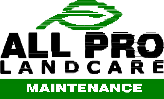 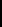 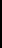 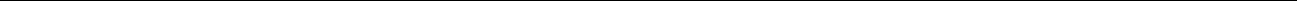 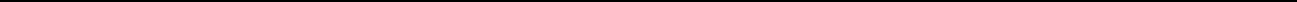 Accidents/Incidents: NoneSafety and Training: Weekly "Toolbox" Safety Meeting (Tuesday)Routine serviceBi-weekly maintenance of Dogi Pots throughout the district.Bi-weekly removal of debris from grates troughout the district. Daily maintenance of trash cans troughout the district.Daily blowing of Merchant's Row at Town Center and Tot Lot.Weekly blowing and debris cleanup of Unit #10, Mossy Creek, Esplanade Trail, Barringer Hill Trail and Central Park Trails as needed.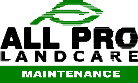 Weather of the Week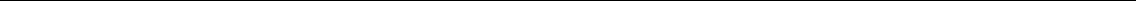 CRCDD Weekly ReviewStandard MaintenanceDebris Cleanup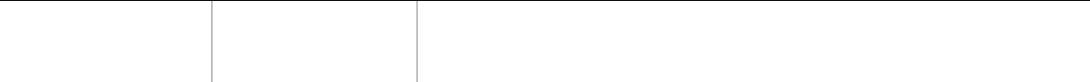 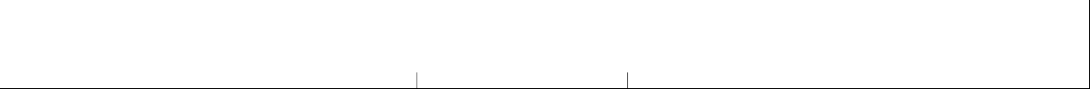 Weekend Services 9-4-2021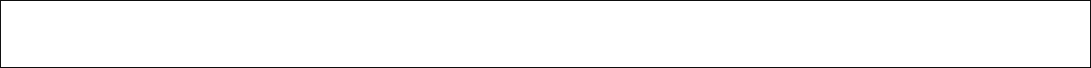 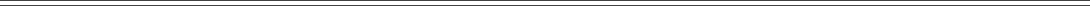 Post-Emergent: Product Used - Certainty & CelsiusIPMIrrigation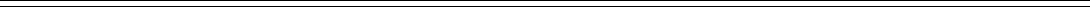 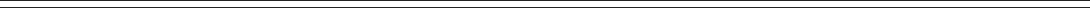 Irrigation Troubleshooting (In Contract)Irrigation RepairsAdditional Contracted WorkStorm Clean-up/ DebrisAccidents/Incidents: NoneSafety and Training: Weekly "Toolbox" Safety Meeting (Tuesday)Routine serviceBi-weekly maintenance of Dogi Pots throughout the district.Bi-weekly removal of debris from grates troughout the district. Daily maintenance of trash cans troughout the district.Daily blowing of Merchant's Row at Town Center and Tot Lot.Weekly blowing and debris cleanup of Unit #10, Mossy Creek, Esplanade Trail, Barringer Hill Trail and Central Park Trails as needed.CRCDD Weekly Review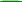 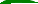 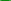 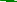 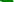 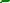 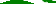 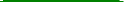 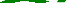 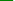 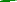 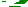 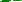 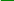 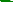 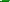 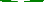 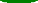 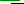 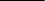 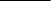 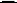 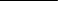 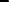 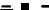 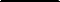 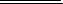 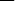 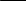 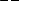 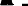 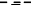 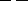 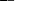 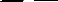 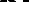 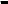 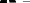 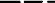 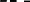 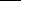 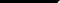 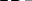 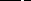 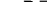 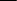 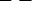 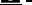 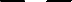 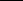 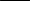 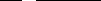 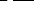 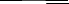 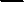 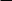 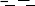 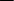 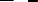 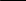 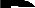 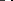 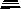 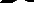 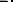 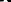 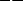 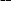 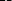 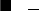 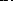 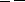 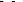 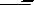 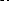 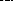 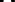 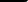 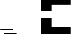 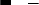 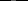 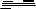 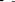 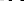 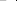 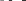 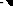 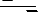 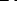 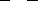 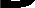 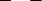 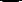 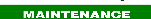 Weather of the WeekStandard MaintenanceMulchWeekend Services 9-4-2021IPMPost-Emergent: Product Used - Certainty & CelsiusAdditional Contracted WorkWork in ProgressProposals Accidents/Incidents: NoneSafety and Training: Weekly "Toolbox" Safety Meeting (Tuesday)Routine serviceBi-weekly maintenance of Dogi Pots throughout the district.Bi-weekly removal of debris from grates troughout the district. Daily maintenance of trash cans troughout the district.Daily blowing of Merchant's Row at Town Center and Tot Lot.Weekly blowing and debris cleanup of Unit #10, Mossy Creek, Esplanade Trail, Barringer Hill Trail and Central Park Trails as needed.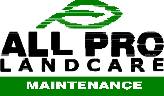 Post-Emergent: Product Used - Certainty & Celsius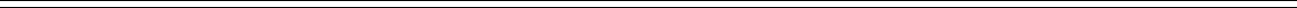 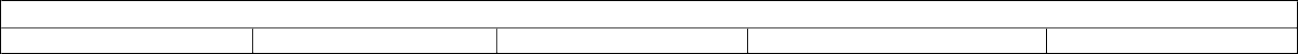 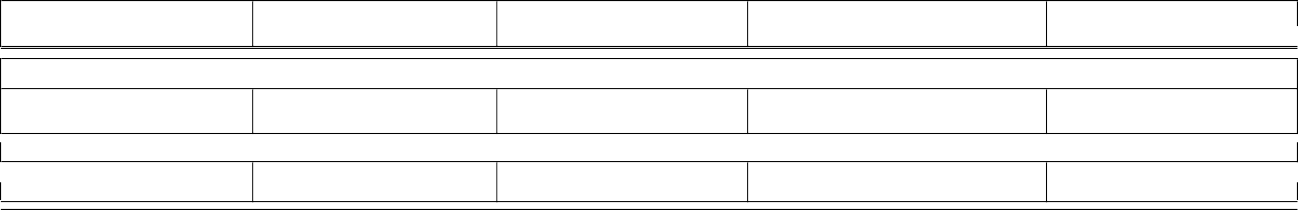 CRCDD Weekly ReviewIPMIrrigation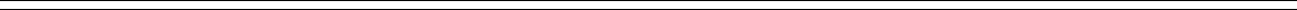 Irrigation Troubleshooting (In Contract)Accidents/Incidents: NoneSafety and Training: Weekly "Toolbox" Safety Meeting (Tuesday)Routine serviceBi-weekly maintenance of Dogi Pots throughout the district.Bi-weekly removal of debris from grates troughout the district. Daily maintenance of trash cans troughout the district.Daily blowing of Merchant's Row at Town Center and Tot Lot.Weekly blowing and debris cleanup of Unit #10, Mossy Creek, Esplanade Trail, Barringer Hill Trail and Central Park Trails as needed.CRCDD Weekly Review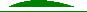 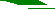 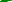 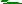 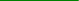 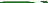 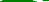 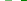 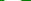 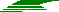 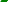 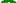 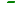 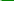 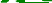 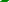 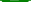 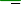 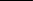 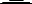 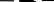 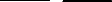 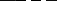 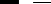 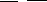 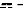 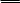 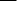 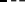 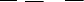 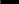 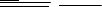 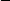 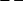 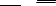 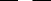 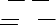 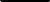 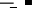 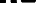 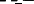 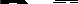 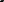 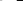 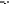 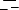 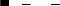 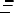 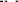 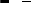 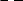 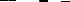 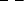 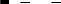 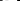 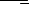 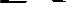 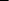 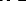 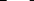 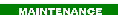 Weather of the WeekStandard MaintenanceDebris CleanupMulchWeekend Services 9-4-2021Post-Emergent: Product Used - Certainty & CelsiusIPMIrrigationIrrigation Troubleshooting (In Contract)Irrigation RepairsAdditional Contracted WorkAccidents/Incidents: NoneSafety and Training: Weekly "Toolbox" Safety Meeting (Tuesday)Routine serviceBi-weekly maintenance of Dogi Pots throughout the district.Bi-weekly removal of debris from grates troughout the district. Daily maintenance of trash cans troughout the district.Daily blowing of Merchant's Row at Town Center and Tot Lot.Weekly blowing and debris cleanup of Unit #10, Mossy Creek, Esplanade Trail, Barringer Hill Trail and Central Park Trails as needed.2.Capital Region Community Development District3196 Merchants Row - Suite 130	Tallahassee, Florida	32311MemorandumDate: Aug 31, 2021To:Rich Whetsel Operations Directorvia emailFrom:	Robert BerlinCapital Region Operations ManagerRe:	Capital Region CDDMonthly Managers Report for Aug 2021The following is a summary of activities related to the field operations of the Capital Region Community Development District.Landscaping:Please review field report from Kim Bishop (All-Pro)GMS:Receive tentative plan for proposed Dog Park fence layout from District Chair, contractor spraying goose repellent at FL 130, exchanged emails addressing resident concerns on water quality testing data for FL 130 (2 Aug)Received revised reports for second quarter water quality testing, spoke with tester on several data points and forwarded same to resident, received check from resident (Fleming) concerning NOV for tree removal and emailed copy of same to City of Tallahassee for compliance, receive report of "Killer Bees" that attacked resident in Central Park and cordoned off area (3 Aug)All Pro treat "Killer Bee" hive (Yellow Jacket Hornets) in early AM nest destroyed, attended staff conference call, exchanged emails with staff from JP II Catholic School on Connie Copeland cemetery adjacent to their property and sent them contact information for local historian (4 Aug)All Pro and GMS barricaded large sinkhole that formed at the southern end of Central Park, All Pro completes sod installation as defined by this office in LSF-3, M-Inc forming sidewalk in LSF-3, contractor begins pressure washing Mossy Creek nature trail (5 Aug)Contractor continues pressure washing Mossy Creek Nature Trail, M-Inc pouring concrete for sidewalk in LSF-3, All Pro trimming various areas of sidewalk and nature trails for low hanging limb and vines (6 Aug)Naturegraphics nears completing of designs for new signage in Central Park and request additional photo and proofread of the six panels, contractor pressure washing Mossy Creek nature trail request re-grading of several areas to assist in water removal, All Pro having several members out for Covid testing (9 Aug)Sent additional photos to Naturegraphics for possible use on new informational signage in Central Park, addressed homeowner concern about deer in Central Park and additional signage on Grove Park relating to same, received request for birthday party change of date at Tot Lot, All Pro regraded two areas on Mossy Creek nature trail to allow better drainage (10 Aug)All Pro repairing irrigation line and replacing valve in Units 23 and 5, had District Engineer redo nature trail location map for new information signage in Central Park and sent last photos to Naturegraphics concerning same, pressure washing of nature trail continues (11 Aug)Put out signage and set up Community Center for monthly District meeting, begin layout for fencing in area of new dog park which is scheduled for Monday 16 Aug. weather permitting (12 Aug)Break down Community Center and retrieve signage concerning last night's CDD meeting, M-Inc continues forming sidewalk in LSF-3, working on field layout for fencing in new dog park area, (13 Aug)Tropical Storm Fred approaching, schools closed rain starting 9:00AM all field operations suspended, met with All Pro on tree limb removal and additional mowing in new dog park area, responded to homeowner request for St. Joe contact and questions on land availability for future amenity site (16 Aug)All Pro clearing under trees, mowing and removing deadwood at future dog park site GMS surveying and finishing multiple fence layouts for same, visited site withDistrict Board Chair to review and pick one, several calls to fence contractor not returned construction schedule unknown at this time (17 Aug)All Pro completing clearing and mowing of future dog park site, spoke with Ultimate Fencing on scheduling but received no definitive answer due to weather and "sickness" concerns, spoke with the COTGM on letter approving elimination of trail segment in LDR-5 Phase 1 and explained that it was not a District call at this point but rather HOA also spoke with HOA concerning same, M-Inc continues forming sidewalk in LSF-3 (18 Aug)M-Inc forming and pouring sidewalk and nature trail connections and grading and sodding (All Pro as sub) between face of sidewalk and back of curb, spoke with District counsel on contract procedures and dollar triggers, Kim Bishop herding runaway cows on Biltmore Ave (19 Aug)M-Inc continues sidewalk pour in LSF-3 with All Pro installing sod between back of curb and sidewalk, All Pro hauling topsoil from LSF-3 to fill in sinkhole in Central Park 10 loads as of this date, spoke with and emailed contact information to woman who tripped and fell on 20 May in Town Center and cc'd staff (20 Aug)Met with M-Inc in LSF-3, had surveyor locate drainage structure and irrigation sleeve crossing in open area as crews continue to form and pour sidewalk and repair damaged curb and gutter, supplied contact information to District Underwriter relating to slip and fall incident in Town Center, met with Ultimate Fencing rep to explain dog park fence layout with installation to begin tomorrow (23 Aug)Ultimate Fencing begins installation of new dog park fencing, met with their Forman on site and walked through layout, M-Inc continues curb repairs and sidewalk forming, met with their surveyor to locate drainage structure in common area adjacent to nature trail in LSF-3, All pro replaced damaged doggie pot box in Unit 23 as per resident concern (24 Aug)Ultimate Fencing continues work on installation in new dog park, spoke with a non­ resident who reps an HOA on algae control methods, M-Inc continues sidewalk form and pour in LSF-3, received Tallahassee office lease agreement from St. Joe and forwarded to St. Augustine office (25 Aug)Received proofs for review of new information signage for Central Park from Nature Graphics, working with Apogee Signs on layout and wording for new dog park signage, M-Inc continues forming and pouring sidewalk in LSF-3, All Pro repairing irrigation in Unit14 (26 Aug)M-Inc continues pouring sidewalk and repairing curb and gutter in LSF-3, spoke with All Pro on landscape as-builts for Unit 31 Phase 3 and working with CDD Engineer on tree mitigation fieldwork descriptions, severe rain event in early evening causes flooding and median damage (27 Aug)Spoke at length with HOA on maintenance of LDR-5 Phase 1 and trail section locations, received quote for dog park signage from Apogee Signs, spoke with District Counsel on verbiage for dog park signage, approved new information signage proofs for Central Park and authorized completion and shipping of same (30 Aug)Attended on site preliminary meeting with COTGM and M-Inc for final City acceptance of LSF-3, M-Inc completing curb and gutter repairs and prepping for final lift asphalt in same (31 Aug)Lake and SWMF MaintenanceClean various pop off drainage structures after heavy rain event on 27 AugustSouthwood Infrastructure Report/Status: (K. Bishop/GMS)Security/Accident Reports:Special Events:Open Items:LSF-3 open space and SWMF maintenance Fencing for Dog ParkShould you have any questions or comments regarding the above information, please feel free to contact Robert Berlin at (850) 727-5310 or Rich Whetsel at (904) 759-8923Capital Region Community Development District3196 Merchants Row - Suite 130	Tallahassee, Florida	32311MemorandumDate: September 30, 2021To:Rich Whetsel Operations Directorvia emailFrom:	Robert BerlinCapital Region Operations ManagerRe:	Capital Region CDDMonthly Managers Report for September 2021The following is a summary of activities related to the field operations of the Capital Region Community Development District.Landscaping:Please review field report from Kim Bishop (All-Pro)GMS:All Pro refreshing landscaping in median at Orange Ave and CCSE, rain beginningin late AM all field operations shut down (1 Sept)All Pro clearing debris from yesterday's storm rain event, cleaning irrigation valves in Unit 25 (2 Sept)Spoke with Sandco project manager for LSF-5 Phase 3 on installation of last outfall in SWMF FL-080, met with All Pro and located irrigation main zone and wireline for same (3 Sept)Office Closed- Labor Day (6 Sept)Office Closed - Vacation (7 Sept)Office Closed - Vacation (8 Sept)Office Closed - Vacation (9 Sept)Completed request for reference for work at Southwood from Atkins (District engineer), reviewed proofs for temporary signage for new dog park, copied on email from resident to St. Joe on maintenance of common areas in LDR-5 Phase 1(10 Sept)Exchanged emails with CDD insurance claims adjuster confirming settlement for medical expenses for trip and fall in Town Center, spoke with HOA on maintenance responsibility for landscape buffer areas surrounding Town Center south parking lot (13 Sept)Received request from HOA for homeowner meeting concerning drainage issue in alleyway in Unit 7 adjacent to south parking lot in Town Center,(14 Sept)All Pro mowing new dog park in preparation for grand opening on Saturday, also leveling holes and adding additional mulch around trees (15 Sept)All Pro installing temporary signage and Doggi Pot stations at new dog park also removing invasive Chinaberry trees due to possible dog poisoning from eating the small fruit and policed the area for same on ground (16 Sept)Spoke with Supervisor on LDR-5 maintenance of common areas, delivered final as­ built plans for Unit 31 Phase 3 to District Engineer for review and submittal to COTGM (17 Sept)Met with All Pro and Apache Asphalt for location and layout of asphalt curb section to reduce rain runoff from alleyway into resident's yard also asphalt trail repair section in Central Park (20 Sept)	Set field meeting with All Pro to firm up maintenance cost for common areas in LDR-5 Phase 3, received special use application for Birthday party at Tot Lot, left voicemail with TPD Special Operations concerning Halloween road closures in Southwood and downloaded special event permit app.(21 Sept)16_ Emailed homeowner signed copy of special use permit for event (birthday party) at Tot Lot, completed City of Tallahassee Special Event Application for annual road closures for Halloween in Southwood, painting gazebo at FL 130 SWMF (22 Sept)Met with Miller Tree Service on limb removal against streetlight at Mulberry Park Blvd and Grove Park Drive, emailed homeowner information on property adjacentto him concerning suspicious activity recorded on his security camera, spoke with new TPD rep about manpower needs for Halloween road closures, All Pro replacing irrigation valve in Unit 23 (23 Sept)Addressed concerns about large tree on St. Joe property with HOA, All Pro completing irrigation repairs in Unit 29, contractor pressure washing nature trails in Unit 10 (24 Sept)Spoke with City of Tallahassee and requested a onsite meeting concerning sidewalk replacement and re-sodding along Merchants Row in Unit 23, also met with All Pro on maintenance of same, received report of trespassers in pastures adjacent to Biltmore Avenue, set field meeting with Stan Rosenthal for damaged oak tree inspection and letter (27 Sept)Contractor pressure washing nature trail in Unit 10, removed wasp nest and repaired slide partition at Tot Lot, met with City of Tallahassee Street Maintenance Forman and crew replacing sidewalk in front oftownhomes on Four Oaks Blvd.and discussed additional sod replacement and grading between sidewalk and curb in damaged areas (28 Sept)Met with Stan Rosenthal for evaluation of Oak tree on Merchants Row in Unit 1, contractor continues pressure washing nature trail in Unit 10, All Pro repairing irrigation on Four Oaks in Unit 23 where City sidewalk repair are being done (29 Sept)All Pro planting memorial tree at the request of homeowner in Central Park, continue repairing irrigation adjacent to townhomes in Unit 23 where City is replacing sidewalk, provided resident with contact information concerning speeding on Biltmore Ave, spoke with City on traffic study request for stop signs at two intersections on Biltmore Ave (30 Sept)Lake and SWMF MaintenanceSouthwood Infrastructure Report/Status: (K. Bishop/GMS)City Street Maintenance crews repairing sidewalk in various areas and using flexible medium over tree rootsSecurity/Accident Reports:Special Events:Halloween Road ClosuresOpen Items:LSF-3 open space and SWMF maintenance LDR-5 Phase 1Should you have any questions or comments regarding the above information, please feel.free to contact Robert Berlin at (850) 727-5310 or Rich Whetsel at (904) 759-89233.AUG ACTUAL	AUG BUDGET	$ VARIANCE	COMMENTS34000 Management fees	$	10,500.00   $	10,500.00   $	0.00%  GMS FY 2021 contracted services3-4500 Security	$	$	500.00   $	500.00	100.00%   Halloween road closures34010 Communications	500.00	500.00   $	0.00%   Bulldog FY 2021 contracted services46200 Landscape Maint. Contracted	81,977.92   s	81,977.92   $	0.00%  All Pro FY 2021 contracted services46225 Landscape Maint. New Units	784.64   $	625.00    $	(159.64)	-25.54% Artemis Way Unit 5046500 Pond Maint. Contract		$		291.67   $	291.67	100.00% None online this month 46525 Pond Maint. New Units	$	$			83.33   $		83.33		0.00% None online this month 46550 Pond Repairs Current Units			2,916.67   $         2,916.67	100.00%  None online this month46575 Pond Repairs New Units	$	125.00   $	125.00	0.00%  None online this month46600 SWMF Operating Permit Fees	$	s	688.50   $	688.50	100.00% COTGM Operating Permit Fee for SWMF46400 lrrig. Maint. Contracted	$	4,252.50   $	4,252.50   $	0.00% All Pro FY 2021 contracted services46425 lrrig. Maint. New Units	$	150.60	41.67   $	(108.93)	-261.44% Artemis Way Unit 5046450 lrrig. Repairs Current Units	$	477.99    $	3,333.33   $	2,855.34	85.66%  Limited Repairs this month◄6475 1mg. Repai,s New Units	$	$	$	0 00% Not included in budget for FY 2021	 	46465 lrrig.System Upgrades	$	$	104.17    $	104.17	0.00% None onhne this month46480 Pump Station Maintenance	$	$	$	0.00%  Not included in budget for FY 202147000 Preserve Maintenance	$	7,191.00	3,333.33  $	(3,857.67)	-115.73% New signage for Central Park, Nature Trail pressure washing46485 Tot Lot Inspection/Maintenance	$	416.67   $	416.67	100.00% None online this month46490 Storm EvenVRepair/Cleaning	$	6,922.88   $	2,916.67   $	(4,006.21)	-137.36%  Tree removal, stump grinding Unit 2,  Prep for new Dog Park◄6495 Reuse Retrofit	s	$	$	0.00% Not included in budget for FY 202146520 Alleyway Maintenance	416.67   $	416.67	100.00%  None online this month46900 M1ceUaneous Maintenance	$	238.93	416.67   $	177.74	42.66%  Doggi Pot repairs, Fungicide treatment Unit 1643000 Utilities	$	2,504.00   $	3,750.00   $	1,246.00	33.23% Updated49400 Special Events	$	$	416.67   $	416.67	100.00%  None online this month46650 Other - Contingency	280.38   $	250.00   $	(30.38)	-12.15%  Additional Doggi Pots and install as per resident requests65000 Budget Stabilization	$	$	0.00% Not included in budget for FY 202161000 Capital Expenditures	$	$		750.00    $	750.00	100.00% None online this month 60000 Reserve for Capital - R&R		$	7,43-4.08    $         7,434.08	100.00% None online this month 46910 Common Area Maintenance		$		416.67   $	416.67	100.00% None online this monthTOTAL	$   115,780.84  $     126,457.17   $	10,676.33	8.44%YTDACTUAL	YTDBUDGET	$VARIANCE	%VARIANCE	COMMENTS34000 Management fees	$    115,500.00   $    115,500.00   $	0.00% GMS FY 2021 contracted services3-4500 Security	$         6,491.00    $        5,500.00    $	(991.00)	-18.02%  Halloween road closures34010  Communications	s	5,500.00    $	5,500.00    $	O 00%   Bulldog FY 2021 contracted services46200 Landscape Maint. Contracted	$    901,757.12   $    901,757.12   $	0.00% All Pro FY 2021 contracted services46225 Landscape Maint. New Units	$       8,604.04    $       6,875.00   $      (1,729.04)	-25.15% Artemis Way Unit 5046500 Pond Maint. Contract	$        2,595.00   $       3,208.33    $	613.33	19.12% None online this month 46525 Pond Maint. New Units	$	$	916.67   $	916.67		0.00% None online this month 46550 Pond Repairs Current Units	$      19,462.50   $      32,083.33   $      12,620.83	39.34% None online this month 46575 Pond Repairs New Units	$	$        1,375.00   $        1,375.00		0.00% None online this month46600 SWMF Operating Permit Fees	$	6,885.00   $	7,573.50   $	688.50	9.09% COTGM Operating Permit Fee for SWMF46400 lrrig. Maint. Contracted	$	46,777.50    $	46,777.50    $	0.00% All Pro FY 2021 contracted services46425 lrrig. Maint. New Units	$	1,383.60    $	458.33    $	(925.27)	-201.88% Artemis Way Unit 5046450 lrrig. Repairs Current Units	$	37,064.12    $	36,666.67    $	(397.45)	-1.08%  Limited Repairs this month	 	◄6475 lrrlg. Ropal,s New Llnits	$	$	s	0.00% Not included in budget for  FY 2021	 	46465 lrrig:System Upgrades	$	873.87    $	1,145.83    $	271.96	0.00% None online this month◄6◄80 Pump Station M•lntenance	$	$	$	0.00% Not included in budget for FY 202147000 Preserve Maintenance	$	36,037.80   $	36,666.67    $	628.87	1.72% New signage for Central Park, Nature Trail pressure washing46485 Tot Lot Inspection/Maintenance	$	7,211.80    $	4,583.33    $	(2,628.47)	-57.35% None online this month46490 Stonn EvenV.Repair/Cleaning	$	21,946.06   $	32,083.33    $	10,137.27	31.60%  Tree removal, stump grinding Unit 2,  Prep for new Dog Park◄6495 Reuse Retrolit	$	$	$	0.00% Not included in budget for FY 202146520 Alleyway Maintenance	$	2,398.50    $	4,583.33    s	2,184.83	47.67% None onhne this month46900 Micellaneous Maintenance	$	2,912.15    $	4,583.33    $	1,671.18	36.46% Doggi Pot repairs, Fungicide treatment Unit 1643000 Utilities	$	42,450.92    $	41,250.00    $	(1,200.92)	-2.91% Updated49400 Special Events	$	$	4,583.33    $	4,583.33	100.00% None onhne this month46650 Other - contingency	$	2,565.18   $	2,750.00   $	184.82	6.72% Additional Doggi Pots and install as perresident requests65000 Budget stabilization	$	$	$	0.00% Not included in budget for FY 202161000 Capital Expenditures	$	41,616.35    $	8,250.00   $     (33,366.35)	-404.44% None online this month60000 Reserve for Capital - R&R	$	4,694.33   $	81,774.92   $	77,080.59	94.26% None online this month46910 common Area Mc:,ln1enance	$	6,743.35       $	4,583.33      s	(2,160  02)	-4 7.13%  None online this monthTOTAL	$ 1,314,726.84  $ 1,391,028.87   $	76,302.03	5.49%SEP ACTUAL	SEP BUDGET	$ VARIANCE	% VARIANCE	COMMENTS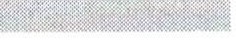 YTDACTUAL	YTD BUDGET	$VARIANCE	%VARIANCE	COMMENTSCapital RegionCommunity Development DistrictUnaudited Financial StatementsAugust 31, 2021Meeting DateOctober 14, 2021CAPITAL REGIONCAPITAL REGIONCAPITAL REGIONCAPITAL REGIONCAPITAL REGIONCAPITAL REGIONCAPITAL REGIONCAPITAL REGIONCAPITAL REGIONCAPITAL REGIONCOMMUNITY DEVELOPMENT DISTRICTCOMMUNITY DEVELOPMENT DISTRICTCOMMUNITY DEVELOPMENT DISTRICTCOMMUNITY DEVELOPMENT DISTRICTCOMMUNITY DEVELOPMENT DISTRICTCOMMUNITY DEVELOPMENT DISTRICTCOMMUNITY DEVELOPMENT DISTRICTCOMMUNITY DEVELOPMENT DISTRICTCOMMUNITY DEVELOPMENT DISTRICTCOMMUNITY DEVELOPMENT DISTRICTBALANCE SHEETBALANCE SHEETBALANCE SHEETBALANCE SHEETBALANCE SHEETBALANCE SHEETBALANCE SHEETBALANCE SHEETBALANCE SHEETBALANCE SHEETAugust 31, 2021TotalDebtCapital ProjectNon-MajorGovernmentalGeneralServiceFundFundFundsASSETS:CASH$54,190---------$54,190Capital Reserve---------$12,129$12,129---INVESTMENTS:State Board$791,939---------$791,939Series 2013Reserve---$430,379------$430,379Revenue---$345,598------$345,598Prepayment---$334------$334Series 2018A1Reserve---$651,198------$651,198Revenue---$88,588------$88,588Series 2018A2Reserve---$135,807------$135,807Revenue---$49,595------$49,595Series 2021Interest---$31,057------$31,057Revenue---$14,306------$14,306Cost Of Issuance------$6,219---$6,219TOTAL ASSETS$846,129$1,746,862$6,219$12,129$2,611,339LIABILITIES:Accounts Payable$18,499------$0$18,499Due to General Fund---$481------$481TOTAL LIABILITIES$18,499$481$0$0$18,980FUND BALANCES:UNASSIGNED FOR GENERAL FUND$827,630---------$827,630ASSIGNED FOR CAPITAL PROJECTS---------$12,129$12,129RESTRICTED FOR DEBT SERVICE---$1,746,381------$1,746,381RESTRICTED FOR CAPITAL PROJECT------$6,219---$6,219LIABILITIES & FUND BALANCE$846,129$1,746,862$6,219$12,129$2,611,339CAPITAL REGIONCAPITAL REGIONCAPITAL REGIONCAPITAL REGIONCAPITAL REGIONCAPITAL REGIONCAPITAL REGIONCAPITAL REGIONCOMMUNITY DEVELOPMENT DISTRICTCOMMUNITY DEVELOPMENT DISTRICTCOMMUNITY DEVELOPMENT DISTRICTCOMMUNITY DEVELOPMENT DISTRICTCOMMUNITY DEVELOPMENT DISTRICTCOMMUNITY DEVELOPMENT DISTRICTCOMMUNITY DEVELOPMENT DISTRICTCOMMUNITY DEVELOPMENT DISTRICTGENERAL FUNDGENERAL FUNDGENERAL FUNDGENERAL FUNDGENERAL FUNDGENERAL FUNDGENERAL FUNDGENERAL FUNDStatement of Revenues, Expenditures and Changes in Fund BalancesStatement of Revenues, Expenditures and Changes in Fund BalancesStatement of Revenues, Expenditures and Changes in Fund BalancesStatement of Revenues, Expenditures and Changes in Fund BalancesStatement of Revenues, Expenditures and Changes in Fund BalancesStatement of Revenues, Expenditures and Changes in Fund BalancesStatement of Revenues, Expenditures and Changes in Fund BalancesStatement of Revenues, Expenditures and Changes in Fund BalancesFor the Period Ended August 31, 2021For the Period Ended August 31, 2021For the Period Ended August 31, 2021For the Period Ended August 31, 2021For the Period Ended August 31, 2021For the Period Ended August 31, 2021For the Period Ended August 31, 2021For the Period Ended August 31, 2021ADOPTEDPRORATED BUDGETACTUAL DESCRIPTION	 	BUDGET	      THRU 08/31/21	      THRU 08/31/21	 	VARIANCE	REVENUES:Special Assessment-On Roll$1,236,552$1,236,552$1,242,005$5,454Special Assessment-Direct - St Joe$391,936$353,061$353,061$0Interest Income/Miscellaneous$9,400$8,617$1,030($7,587)Emergency Management - Hurricane Michael$0$0$3,263$3,263TOTAL REVENUES 	$1,637,888   	$1,598,230   	$1,599,359   	$1,129  EXPENDITURES:ADMINISTRATIVE:Supervisors Fees$6,000$7,800$7,800$0FICA Expense$459$597$597$0Engineering$30,000$27,500$11,255$16,245Arbitrage$1,800$1,200$1,200$0Dissemination$7,300$6,692$6,692$0Attorney$57,000$52,250$49,831$2,419Annual Audit$4,550$3,710$3,710$0Annual Report$500$0$0$0Trustee Fees$15,520$15,520$15,516$4Assessment Roll Services$11,500$11,500$11,500$0Management Fees$48,620$44,569$44,568$0Information Technology$2,800$2,567$2,567$0Records Storage$150$138$0$138Travel & Per Diem$1,500$1,375$0$1,375Telephone$300$275$644($369)Postage$1,000$917$1,678($761)Printing & Binding$2,000$1,833$1,618$215Insurance$18,412$18,412$17,936$476Legal Advertising$3,500$3,208$2,639$569Other Current Charges$1,600$1,467$1,478($11)Office Supplies$200$183$1,160($977)Dues, Licenses, Subscriptions$3,175$2,910$175$2,735Capital Outlay$250$229$0$229TOTAL ADIMINISTRATIVE 	$218,135   	$204,850   	$182,564   	$22,287  FIELD:Management Fees$126,000$115,500$115,500$0Security$6,000$5,500$6,466($966)Communications$6,000$5,500$5,500$0Utilities$45,000$41,250$42,870($1,620)Landscape Maintenance - Contract$983,735$901,757$901,757($0)Landscape Maintenance - New Units/Street Trees$7,500$6,875$8,604($1,729)Pond Maintenance - Contract$3,500$3,208$2,595$613Pond Maintenance - New Units$1,000$917$0$917Pond Repairs - Current Units$35,000$32,083$15,963$16,121Pond Repairs - New Units$1,500$1,375$0$1,375CAPITAL REGIONCAPITAL REGIONCAPITAL REGIONCAPITAL REGIONCAPITAL REGIONCAPITAL REGIONCAPITAL REGIONCAPITAL REGIONCAPITAL REGIONCOMMUNITY DEVELOPMENT DISTRICTCOMMUNITY DEVELOPMENT DISTRICTCOMMUNITY DEVELOPMENT DISTRICTCOMMUNITY DEVELOPMENT DISTRICTCOMMUNITY DEVELOPMENT DISTRICTCOMMUNITY DEVELOPMENT DISTRICTCOMMUNITY DEVELOPMENT DISTRICTCOMMUNITY DEVELOPMENT DISTRICTCOMMUNITY DEVELOPMENT DISTRICTGENERAL FUNDGENERAL FUNDGENERAL FUNDGENERAL FUNDGENERAL FUNDGENERAL FUNDGENERAL FUNDGENERAL FUNDGENERAL FUNDStatement of Revenues, Expenditures and Changes in Fund BalancesStatement of Revenues, Expenditures and Changes in Fund BalancesStatement of Revenues, Expenditures and Changes in Fund BalancesStatement of Revenues, Expenditures and Changes in Fund BalancesStatement of Revenues, Expenditures and Changes in Fund BalancesStatement of Revenues, Expenditures and Changes in Fund BalancesStatement of Revenues, Expenditures and Changes in Fund BalancesStatement of Revenues, Expenditures and Changes in Fund BalancesStatement of Revenues, Expenditures and Changes in Fund BalancesFor the Period Ended August 31, 2021For the Period Ended August 31, 2021For the Period Ended August 31, 2021For the Period Ended August 31, 2021For the Period Ended August 31, 2021For the Period Ended August 31, 2021For the Period Ended August 31, 2021For the Period Ended August 31, 2021For the Period Ended August 31, 2021ADOPTEDPRORATED BUDGETACTUAL DESCRIPTION	 	BUDGET	      THRU 08/31/21	      THRU 08/31/21	 	VARIANCE	EXPENDITURES:FIELD: (continued)SWMF Operating Permit Fees$8,262$7,574$6,426$1,148Irrigation Maintenance - Contract$51,030$46,778$46,778$0Irrigation Maintenance - New Units$500$458$1,384($925)Irrigation Repairs - Current Units$40,000$36,667$36,120$547Irrigation Systems Upgrades$1,250$1,146$874$272Preserve Maintenance$40,000$36,667$36,857($191)Tot Lot Inspection/Maintenance$5,000$4,583$6,653($2,069)Tree Removal/Trimming/Cleanup$35,000$32,083$21,446$10,637Alleyway Maintenance$5,000$4,583$2,399$2,185Miscellaneous Maintenance$5,000$4,583$2,912$1,671Special Events$5,000$4,583$0$4,583Other-Contingency$3,000$2,750$2,370$380Capital Expenditures$9,000$8,250$0$8,250Reserve for Capital - R&R$89,209$0$0$0Common Area Maintenance$5,000$4,583$6,743($2,160)TOTAL FIELD 	$1,517,486   	$1,309,254   	$1,270,215   	$39,039  TOTAL EXPENDITURES 	$1,735,622   	$1,514,104   	$1,452,779   	$61,325  EXCESS (DEFICIT) OF REVENUESOVER EXPENDITURES 	($97,734) 	$84,125   	$146,580   	$62,454  NET CHANGE IN FUND BALANCE($97,734)$84,125$146,580$62,454FUND BALANCE - Beginning$97,734$681,051FUND BALANCE - Ending 	($0) 	$827,630  CAPITAL REGION CDDCAPITAL REGION CDDCAPITAL REGION CDDCAPITAL REGION CDDCAPITAL REGION CDDCAPITAL REGION CDDCAPITAL REGION CDDCAPITAL REGION CDDCAPITAL REGION CDDCAPITAL REGION CDDCAPITAL REGION CDDCAPITAL REGION CDDCAPITAL REGION CDDCAPITAL REGION CDDCAPITAL REGION CDDGENERAL FUNDGENERAL FUNDGENERAL FUNDGENERAL FUNDGENERAL FUNDGENERAL FUNDGENERAL FUNDGENERAL FUNDGENERAL FUNDGENERAL FUNDGENERAL FUNDGENERAL FUNDGENERAL FUNDGENERAL FUNDGENERAL FUNDFY 2021FY 2021FY 2021FY 2021FY 2021FY 2021FY 2021FY 2021FY 2021FY 2021FY 2021FY 2021FY 2021FY 2021FY 2021ADOPTEDYear toDescriptionBUDGETOctoberNovemberDecemberJanuaryFebruaryMarchAprilMayJuneJulyAugustSeptemberDateREVENUES:Special Assessment-On Roll$1,236,552$0$134,736$760,038$278,836$19,481$16,343$16,339$2,685$13,546$0$0$1,242,005Special Assessment-Direct - St Joe$391,936$65,323$32,661$32,913$32,661$35,532$13,100$53,666$20,028$1,854$32,661$32,661$353,061Interest Income/Miscellaneous$9,400$131$63$44$76$114$112$99$93$78$151$69$1,030Emergency Management - Hurricane Michael$0$1,762$0$0$0$0$0$0$0$1,500$0$0$3,263TOTAL REVENUES$1,735,621$67,215$167,461$792,995$311,573$55,126$29,555$70,105$22,807$16,979$32,812$32,731$0$1,599,359EXPENDITURES:Administrative:Supervisors Fees$6,000$800$200$1,000$0$1,000$1,000$800$0$1,000$1,000$1,000$7,800FICA Expense$459$61$15$77$0$77$77$61$0$77$77$77$597Engineering$30,000$1,825$335$2,000$1,050$0$2,250$600$1,044$852$1,300$0$11,255Arbitrage$1,800$0$0$0$0$600$0$0$600$0$0$0$1,200Dissemination$7,300$608$608$608$608$608$608$608$608$608$608$608$6,692Attorney$57,000$17,515$7,258$4,196$1,678$3,244$6,157$2,045$590$3,585$2,172$1,392$49,831Annual Audit$4,550$0$0$0$0$0$0$0$0$3,710$0$0$3,710Annual Report$500$0$0$0$0$0$0$0$0$0$0$0$0Trustee Fees$15,520$4,337$0$4,148$0$0$0$7,031$0$0$0$0$15,516Assessment Roll Services$11,500$11,500$0$0$0$0$0$0$0$0$0$0$11,500Management Fees$48,620$4,052$4,052$4,052$4,052$4,052$4,052$4,052$4,052$4,052$4,052$4,052$44,568Information Technology$2,800$233$233$233$233$233$233$233$233$233$233$233$2,567Records Storage$150$0$0$0$0$0$0$0$0$0$0$0$0Travel & Per Diem$1,500$0$0$0$0$0$0$0$0$0$0$0$0Telephone$300$0$43$44$40$60$40$116$116$49$66$70$644Postage$1,000$120$75$64$27$62$98$3$37$77$1,104$10$1,678Printing & Binding$2,000$41$186$34$213$2$270$274$100$50$218$231$1,618Insurance$18,412$17,936$0$0$0$0$0$0$0$0$0$0$17,936Legal Advertising$3,500$0$202$0$0$151$339$0$165$94$1,546$142$2,639Other Current Charges$1,600$179$141$129$91$161$257$48$83$75$207$108$1,478Office Supplies$200$0$13$0$15$0$21$15$13$0$1,068$15$1,160Dues, Licenses, Subscriptions$3,175$175$0$0$0$0$0$0$0$0$0$0$175Capital Outlay$250$0$0$0$0$0$0$0$0$0$0$0$0Total Administrative$218,135$59,383$13,361$16,585$8,008$10,249$15,403$15,885$7,640$14,460$13,651$7,938$0$182,564CAPITAL REGION CDDCAPITAL REGION CDDCAPITAL REGION CDDCAPITAL REGION CDDCAPITAL REGION CDDCAPITAL REGION CDDCAPITAL REGION CDDCAPITAL REGION CDDCAPITAL REGION CDDCAPITAL REGION CDDCAPITAL REGION CDDCAPITAL REGION CDDCAPITAL REGION CDDCAPITAL REGION CDDCAPITAL REGION CDDGENERAL FUNDGENERAL FUNDGENERAL FUNDGENERAL FUNDGENERAL FUNDGENERAL FUNDGENERAL FUNDGENERAL FUNDGENERAL FUNDGENERAL FUNDGENERAL FUNDGENERAL FUNDGENERAL FUNDGENERAL FUNDGENERAL FUNDFY 2021FY 2021FY 2021FY 2021FY 2021FY 2021FY 2021FY 2021FY 2021FY 2021FY 2021FY 2021FY 2021FY 2021FY 2021ADOPTEDYear toDescriptionBUDGETOctoberNovemberDecemberJanuaryFebruaryMarchAprilMayJuneJulyAugustSeptemberDateMaintenance:Management Fees$126,000$10,500$10,500$10,500$10,500$10,500$10,500$10,500$10,500$10,500$10,500$10,500$115,500Security$6,000$6,466$0$0$0$0$0$0$0$0$0$0$6,466Communications$6,000$500$500$500$500$500$500$500$500$500$500$500$5,500Utilities$45,000$5,649$3,693$2,725$1,983$2,108$3,223$3,642$3,343$10,269$3,730$2,504$42,870Landscape Maintenance - Contract$983,735$81,978$81,978$81,978$81,978$81,978$81,978$81,978$81,978$81,978$81,978$81,978$901,757Landscape Maintenance - New Units/Street Trees$7,500$758$785$785$785$785$785$785$785$785$785$785$8,604Pond Maintenance - Contract$3,500$0$0$0$865$0$0$0$865$0$865$0$2,595Pond Maintenance - New Units$1,000$0$0$0$0$0$0$0$0$0$0$0$0Pond Repairs - Current Units$35,000$0$5,706$350$3,363$0$0$3,217$860$1,480$987$0$15,963Pond Repairs - New Units$1,500$0$0$0$0$0$0$0$0$0$0$0$0SWMF Operating Permit Fees$8,262$459$459$1,836$3,672$0$0$0$0$0$0$0$6,426Irrigation Maintenance - Contract$51,030$4,253$4,253$4,253$4,253$4,253$4,253$4,253$4,253$4,253$4,253$4,253$46,778Irrigation Maintenance - New Units$500$112$112$112$112$112$112$112$151$151$151$151$1,384Irrigation Repairs - Current Units$40,000$3,375$3,391$2,453$0$3,603$5,182$4,293$6,851$4,120$2,373$478$36,120Irrigation Systems Upgrades$1,250$274$0$0$0$600$0$0$0$0$0$0$874Preserve Maintenance$40,000$2,748$6,687$3,734$0$0$6,490$5,388$1,100$1,210$2,310$7,191$36,857Tot Lot Inspection/Maintenance$5,000$0$0$0$0$1,767$4,296$0$590$0$0$0$6,653Tree Removal/Trimming/Cleanup$35,000$930$250$2,800$7,411$0$0$0$0$1,620$2,013$6,423$21,446Alleyway Maintenance$5,000$0$0$0$0$1,350$269$780$0$0$0$0$2,399Miscellaneous Maintenance$5,000$173$780$0$0$95$163$28$410$825$200$239$2,912Special Events$5,000$0$0$0$0$0$0$0$0$0$0$0$0Other-Contingency$3,000$25$0$1,345$0$0$0$0$500$440$0$61$2,370Capital Expenditures$9,000$0$0$0$0$0$0$0$0$0$0$0$0Reserve for Capital - R&R$89,209$0$0$0$0$0$0$0$0$0$0$0$0Common Area Maintenance$5,000$658$0$0$737$404$1,286$3,173$0$0$485$0$6,743Total Maintenance$1,517,486$118,856$119,092$113,370$116,157$108,053$119,036$118,648$112,684$118,130$111,127$115,061$0$1,270,215Total Recreatin Facility$0$0$0$0$0$0$0$0$0$0$0$0$0$0Total Expenditures$1,735,622$178,239$132,453$129,955$124,165$118,302$134,439$134,533$120,324$132,590$124,778$123,000$0$1,452,779Interfund Tranfer In/(Out)$0$0$0$0$0$0$0$0$0$0$0$0$0$0Excess Revenues (Expenditures)($0)($111,024)$35,008$663,040$187,408($63,176)($104,885)($64,429)($97,518)($115,611)($91,966)($90,269)$0$146,580CAPITAL REGIONCAPITAL REGIONCAPITAL REGIONCAPITAL REGIONCAPITAL REGIONCAPITAL REGIONCAPITAL REGIONCAPITAL REGIONCAPITAL REGIONCOMMUNITY DEVELOPMENT DISTRICTCOMMUNITY DEVELOPMENT DISTRICTCOMMUNITY DEVELOPMENT DISTRICTCOMMUNITY DEVELOPMENT DISTRICTCOMMUNITY DEVELOPMENT DISTRICTCOMMUNITY DEVELOPMENT DISTRICTCOMMUNITY DEVELOPMENT DISTRICTCOMMUNITY DEVELOPMENT DISTRICTCOMMUNITY DEVELOPMENT DISTRICTCAPITAL RESERVECAPITAL RESERVECAPITAL RESERVECAPITAL RESERVECAPITAL RESERVECAPITAL RESERVECAPITAL RESERVECAPITAL RESERVECAPITAL RESERVEStatement of Revenues, Expenditures and Changes in Fund BalancesStatement of Revenues, Expenditures and Changes in Fund BalancesStatement of Revenues, Expenditures and Changes in Fund BalancesStatement of Revenues, Expenditures and Changes in Fund BalancesStatement of Revenues, Expenditures and Changes in Fund BalancesStatement of Revenues, Expenditures and Changes in Fund BalancesStatement of Revenues, Expenditures and Changes in Fund BalancesStatement of Revenues, Expenditures and Changes in Fund BalancesStatement of Revenues, Expenditures and Changes in Fund BalancesFor the Period Ended August 31, 2021For the Period Ended August 31, 2021For the Period Ended August 31, 2021For the Period Ended August 31, 2021For the Period Ended August 31, 2021For the Period Ended August 31, 2021For the Period Ended August 31, 2021For the Period Ended August 31, 2021For the Period Ended August 31, 2021ADOPTEDPRORATED BUDGETACTUALDESCRIPTIONBUDGETTHRU 08/31/21THRU 08/31/21VARIANCEREVENUES:Capital Reserve Contribution$89,209$0$0$0Miscellaneous Revenue$0$0$7,000$7,000TOTAL REVENUES$89,209$0$7,000$7,000EXPENDITURES:Reserve for Capital - R&R$0$0$43,206($43,206)Other Charges$600$550$524$26TOTAL EXPENDITURES$600$550$43,730($43,180)EXCESS (DEFICIT) OF REVENUESOVER EXPENDITURES$88,609(550.00)(36,730.07)(36,180.07)FUND BALANCE - Beginning$148,399$48,859FUND BALANCE - Ending$237,008$12,129CAPITAL REGIONCAPITAL REGIONCAPITAL REGIONCAPITAL REGIONCAPITAL REGIONCAPITAL REGIONCAPITAL REGIONCAPITAL REGIONCOMMUNITY DEVELOPMENT DISTRICTCOMMUNITY DEVELOPMENT DISTRICTCOMMUNITY DEVELOPMENT DISTRICTCOMMUNITY DEVELOPMENT DISTRICTCOMMUNITY DEVELOPMENT DISTRICTCOMMUNITY DEVELOPMENT DISTRICTCOMMUNITY DEVELOPMENT DISTRICTCOMMUNITY DEVELOPMENT DISTRICTDEBT SERVICE FUND - SERIES 2011A1 & A2DEBT SERVICE FUND - SERIES 2011A1 & A2DEBT SERVICE FUND - SERIES 2011A1 & A2DEBT SERVICE FUND - SERIES 2011A1 & A2DEBT SERVICE FUND - SERIES 2011A1 & A2DEBT SERVICE FUND - SERIES 2011A1 & A2DEBT SERVICE FUND - SERIES 2011A1 & A2DEBT SERVICE FUND - SERIES 2011A1 & A2Statement of Revenues, Expenditures and Changes in Fund BalancesStatement of Revenues, Expenditures and Changes in Fund BalancesStatement of Revenues, Expenditures and Changes in Fund BalancesStatement of Revenues, Expenditures and Changes in Fund BalancesStatement of Revenues, Expenditures and Changes in Fund BalancesStatement of Revenues, Expenditures and Changes in Fund BalancesStatement of Revenues, Expenditures and Changes in Fund BalancesStatement of Revenues, Expenditures and Changes in Fund BalancesFor the Period Ended August 31, 2021For the Period Ended August 31, 2021For the Period Ended August 31, 2021For the Period Ended August 31, 2021For the Period Ended August 31, 2021For the Period Ended August 31, 2021For the Period Ended August 31, 2021For the Period Ended August 31, 2021ADOPTEDPRORATED BUDGETACTUALDESCRIPTIONBUDGETTHRU 08/31/21THRU 08/31/21VARIANCEREVENUES:Special Assessments - Residential$379,445$379,445$378,580($864)Interest Income$1,000$917$56($861)TOTAL REVENUES$380,445$380,361$378,636($1,725)EXPENDITURES:SERIES 2011-A1Interest - 11/1 - 2011A1$80,837$80,837$80,837$0Special Call - 11/1 2011A1$0$0$5,000($5,000)Interest - 5/1 - 2011A1$80,837$80,837$80,699$138Principal - 5/1 - 2011A1$210,000$210,000$3,035,000($2,825,000)TOTAL EXPENDITURES$371,673$371,673$3,201,536($2,829,863)EXCESS (DEFICIT) OF REVENUESOVER EXPENDITURES$8,772$8,688($2,822,899)($2,831,588)OTHER FINANCING SOURCES (USES)Interfund Transfer In / (Out)$0$0$2,570,889$2,570,889Premium on bond refinance$0$0($28,250)($28,250)TOTAL OTHER FINANCING SOURCES (USES)$0$0$2,542,639$2,542,639NET CHANGE IN FUND BALANCE$8,772$8,688($280,260)($288,949)FUND BALANCE - Beginning$94,327$280,260FUND BALANCE - Ending$103,098$0CAPITAL REGIONCAPITAL REGIONCAPITAL REGIONCAPITAL REGIONCAPITAL REGIONCAPITAL REGIONCAPITAL REGIONCAPITAL REGIONCAPITAL REGIONCOMMUNITY DEVELOPMENT DISTRICTCOMMUNITY DEVELOPMENT DISTRICTCOMMUNITY DEVELOPMENT DISTRICTCOMMUNITY DEVELOPMENT DISTRICTCOMMUNITY DEVELOPMENT DISTRICTCOMMUNITY DEVELOPMENT DISTRICTCOMMUNITY DEVELOPMENT DISTRICTCOMMUNITY DEVELOPMENT DISTRICTCOMMUNITY DEVELOPMENT DISTRICTDEBT SERVICE FUND - SERIES 2013ADEBT SERVICE FUND - SERIES 2013ADEBT SERVICE FUND - SERIES 2013ADEBT SERVICE FUND - SERIES 2013ADEBT SERVICE FUND - SERIES 2013ADEBT SERVICE FUND - SERIES 2013ADEBT SERVICE FUND - SERIES 2013ADEBT SERVICE FUND - SERIES 2013ADEBT SERVICE FUND - SERIES 2013AStatement of Revenues, Expenditures and Changes in Fund BalancesStatement of Revenues, Expenditures and Changes in Fund BalancesStatement of Revenues, Expenditures and Changes in Fund BalancesStatement of Revenues, Expenditures and Changes in Fund BalancesStatement of Revenues, Expenditures and Changes in Fund BalancesStatement of Revenues, Expenditures and Changes in Fund BalancesStatement of Revenues, Expenditures and Changes in Fund BalancesStatement of Revenues, Expenditures and Changes in Fund BalancesStatement of Revenues, Expenditures and Changes in Fund BalancesFor the Period Ended August 31, 2021For the Period Ended August 31, 2021For the Period Ended August 31, 2021For the Period Ended August 31, 2021For the Period Ended August 31, 2021For the Period Ended August 31, 2021For the Period Ended August 31, 2021For the Period Ended August 31, 2021For the Period Ended August 31, 2021ADOPTEDPRORATED BUDGETACTUALDESCRIPTIONBUDGETTHRU 08/31/21THRU 08/31/21VARIANCEREVENUES:Special Assessments - Residential$381,326$381,326$380,539($786)Special Assessments - Commercial$480,848$480,848$485,106$4,258Interest Income$2,500$2,292$239($2,052)TOTAL REVENUES$864,674$864,465$865,884$1,419EXPENDITURES:Interest- 11/1$205,856$205,856$205,856$0Special Call - 11/1$0$0$5,000($5,000)Interest - 5/1$205,856$205,856$205,706$150Principal - 5/1$455,000$455,000$455,000$0TOTAL EXPENDITURES$866,713$866,713$871,563($4,850)EXCESS (DEFICIT) OF REVENUESOVER EXPENDITURES($2,039)($2,247)($5,678)($3,431)FUND BALANCE - Beginning$351,184$781,989FUND BALANCE - Ending$349,145$776,311CAPITAL REGIONCAPITAL REGIONCAPITAL REGIONCAPITAL REGIONCAPITAL REGIONCAPITAL REGIONCAPITAL REGIONCAPITAL REGIONCAPITAL REGIONCOMMUNITY DEVELOPMENT DISTRICTCOMMUNITY DEVELOPMENT DISTRICTCOMMUNITY DEVELOPMENT DISTRICTCOMMUNITY DEVELOPMENT DISTRICTCOMMUNITY DEVELOPMENT DISTRICTCOMMUNITY DEVELOPMENT DISTRICTCOMMUNITY DEVELOPMENT DISTRICTCOMMUNITY DEVELOPMENT DISTRICTCOMMUNITY DEVELOPMENT DISTRICTDEBT SERVICE FUND - SERIES 2018A1DEBT SERVICE FUND - SERIES 2018A1DEBT SERVICE FUND - SERIES 2018A1DEBT SERVICE FUND - SERIES 2018A1DEBT SERVICE FUND - SERIES 2018A1DEBT SERVICE FUND - SERIES 2018A1DEBT SERVICE FUND - SERIES 2018A1DEBT SERVICE FUND - SERIES 2018A1DEBT SERVICE FUND - SERIES 2018A1Statement of Revenues, Expenditures and Changes in Fund BalancesStatement of Revenues, Expenditures and Changes in Fund BalancesStatement of Revenues, Expenditures and Changes in Fund BalancesStatement of Revenues, Expenditures and Changes in Fund BalancesStatement of Revenues, Expenditures and Changes in Fund BalancesStatement of Revenues, Expenditures and Changes in Fund BalancesStatement of Revenues, Expenditures and Changes in Fund BalancesStatement of Revenues, Expenditures and Changes in Fund BalancesStatement of Revenues, Expenditures and Changes in Fund BalancesFor the Period Ended August 31, 2021For the Period Ended August 31, 2021For the Period Ended August 31, 2021For the Period Ended August 31, 2021For the Period Ended August 31, 2021For the Period Ended August 31, 2021For the Period Ended August 31, 2021For the Period Ended August 31, 2021For the Period Ended August 31, 2021PROPOSEDPRORATED BUDGETACTUALDESCRIPTIONBUDGETTHRU 08/31/21THRU 08/31/21VARIANCEREVENUES:Special Assessments - Residential$149,435$149,435$149,127($308)Special Assessments - Commercial$153,684$153,684$155,059$1,375Special Assessments - Direct$1,002,976$707,070$707,070$0Interest Income$2,500$2,292$50($2,241)TOTAL REVENUES$1,308,594$1,012,480$1,011,306($1,174)EXPENDITURES:Interest - 11/1$391,131$391,131$390,644$487Interest - 5/1$391,131$391,131$390,644$487Principal - 5/1$530,000$530,000$530,000$0Special Call - 5/1$0$0$10,000($10,000)TOTAL EXPENDITURES$1,312,263$1,312,263$1,321,288($9,025)EXCESS (DEFICIT) OF REVENUESOVER EXPENDITURES($3,669)($299,782)($309,981)($10,199)NET CHANGE IN FUND BALANCE($3,669)($299,782)($309,981)($10,199)FUND BALANCE - Beginning$397,549$1,049,287FUND BALANCE - Ending$393,881$739,305CAPITAL REGIONCAPITAL REGIONCAPITAL REGIONCAPITAL REGIONCAPITAL REGIONCAPITAL REGIONCAPITAL REGIONCAPITAL REGIONCAPITAL REGIONCOMMUNITY DEVELOPMENT DISTRICTCOMMUNITY DEVELOPMENT DISTRICTCOMMUNITY DEVELOPMENT DISTRICTCOMMUNITY DEVELOPMENT DISTRICTCOMMUNITY DEVELOPMENT DISTRICTCOMMUNITY DEVELOPMENT DISTRICTCOMMUNITY DEVELOPMENT DISTRICTCOMMUNITY DEVELOPMENT DISTRICTCOMMUNITY DEVELOPMENT DISTRICTDEBT SERVICE FUND - SERIES 2018A2DEBT SERVICE FUND - SERIES 2018A2DEBT SERVICE FUND - SERIES 2018A2DEBT SERVICE FUND - SERIES 2018A2DEBT SERVICE FUND - SERIES 2018A2DEBT SERVICE FUND - SERIES 2018A2DEBT SERVICE FUND - SERIES 2018A2DEBT SERVICE FUND - SERIES 2018A2DEBT SERVICE FUND - SERIES 2018A2Statement of Revenues, Expenditures and Changes in Fund BalancesStatement of Revenues, Expenditures and Changes in Fund BalancesStatement of Revenues, Expenditures and Changes in Fund BalancesStatement of Revenues, Expenditures and Changes in Fund BalancesStatement of Revenues, Expenditures and Changes in Fund BalancesStatement of Revenues, Expenditures and Changes in Fund BalancesStatement of Revenues, Expenditures and Changes in Fund BalancesStatement of Revenues, Expenditures and Changes in Fund BalancesStatement of Revenues, Expenditures and Changes in Fund BalancesFor the Period Ended August 31, 2021For the Period Ended August 31, 2021For the Period Ended August 31, 2021For the Period Ended August 31, 2021For the Period Ended August 31, 2021For the Period Ended August 31, 2021For the Period Ended August 31, 2021For the Period Ended August 31, 2021For the Period Ended August 31, 2021PROPOSEDPRORATED BUDGETACTUALDESCRIPTIONBUDGETTHRU 08/31/21THRU 08/31/21VARIANCEREVENUES:Special Assessments - Residential$273,055$273,055$275,449$2,394Interest Income$2,500$2,292$13($2,278)TOTAL REVENUES$275,555$275,347$275,462$116EXPENDITURES:Interest - 11/1$51,899$51,899$51,784$115Interest - 5/1$51,899$51,899$51,784$115Principal - 5/1$170,000$170,000$170,000$0Special Call - 5/1$0$0$10,000($10,000)TOTAL EXPENDITURES$273,798$273,798$283,568($9,770)EXCESS (DEFICIT) OF REVENUESOVER EXPENDITURES$1,758$1,549($8,105)($9,654)NET CHANGE IN FUND BALANCE$1,758$1,549($8,105)($9,654)FUND BALANCE - Beginning$57,226$193,507FUND BALANCE - Ending$58,984$185,402CAPITAL REGIONCAPITAL REGIONCAPITAL REGIONCAPITAL REGIONCAPITAL REGIONCAPITAL REGIONCAPITAL REGIONCAPITAL REGIONCOMMUNITY DEVELOPMENT DISTRICTCOMMUNITY DEVELOPMENT DISTRICTCOMMUNITY DEVELOPMENT DISTRICTCOMMUNITY DEVELOPMENT DISTRICTCOMMUNITY DEVELOPMENT DISTRICTCOMMUNITY DEVELOPMENT DISTRICTCOMMUNITY DEVELOPMENT DISTRICTCOMMUNITY DEVELOPMENT DISTRICTDEBT SERVICE FUND - SERIES 2021DEBT SERVICE FUND - SERIES 2021DEBT SERVICE FUND - SERIES 2021DEBT SERVICE FUND - SERIES 2021DEBT SERVICE FUND - SERIES 2021DEBT SERVICE FUND - SERIES 2021DEBT SERVICE FUND - SERIES 2021DEBT SERVICE FUND - SERIES 2021Statement of Revenues, Expenditures and Changes in Fund BalancesStatement of Revenues, Expenditures and Changes in Fund BalancesStatement of Revenues, Expenditures and Changes in Fund BalancesStatement of Revenues, Expenditures and Changes in Fund BalancesStatement of Revenues, Expenditures and Changes in Fund BalancesStatement of Revenues, Expenditures and Changes in Fund BalancesStatement of Revenues, Expenditures and Changes in Fund BalancesStatement of Revenues, Expenditures and Changes in Fund BalancesFor the Period Ended August 31, 2021For the Period Ended August 31, 2021For the Period Ended August 31, 2021For the Period Ended August 31, 2021For the Period Ended August 31, 2021For the Period Ended August 31, 2021For the Period Ended August 31, 2021For the Period Ended August 31, 2021PROPOSEDPRORATED BUDGETACTUALDESCRIPTIONBUDGETTHRU 08/31/21THRU 08/31/21VARIANCEREVENUES:Special Assessments$0$0$2,242$2,242Interest Income$0$0$3$3TOTAL REVENUES$0$0$2,245$2,245EXPENDITURES:Interest - 11/1$0$0$0$0Interest - 5/1$0$0$0$0Principal - 5/1$0$0$0$0TOTAL EXPENDITURES$0$0$0$0EXCESS (DEFICIT) OF REVENUESOVER EXPENDITURES$0$0$2,245$2,245OTHER FINANCING SOURCES (USES)Bond Proceed$0$0$2,614,006$2,614,006Interfund Transfer In / (Out)$0$0($2,570,889)($2,570,889)TOTAL OTHER FINANCING SOURCES (USES)$0$0$43,117$43,117NET CHANGE IN FUND BALANCE$0$0$45,363$45,363FUND BALANCE - Beginning$0$0FUND BALANCE - Ending$0$45,363CAPITAL REGIONCAPITAL REGIONCAPITAL REGIONCAPITAL REGIONCAPITAL REGIONCAPITAL REGIONCAPITAL REGIONCAPITAL REGIONCOMMUNITY DEVELOPMENT DISTRICTCOMMUNITY DEVELOPMENT DISTRICTCOMMUNITY DEVELOPMENT DISTRICTCOMMUNITY DEVELOPMENT DISTRICTCOMMUNITY DEVELOPMENT DISTRICTCOMMUNITY DEVELOPMENT DISTRICTCOMMUNITY DEVELOPMENT DISTRICTCOMMUNITY DEVELOPMENT DISTRICTCAPITAL PROJECT FUND - SERIES 2021CAPITAL PROJECT FUND - SERIES 2021CAPITAL PROJECT FUND - SERIES 2021CAPITAL PROJECT FUND - SERIES 2021CAPITAL PROJECT FUND - SERIES 2021CAPITAL PROJECT FUND - SERIES 2021CAPITAL PROJECT FUND - SERIES 2021CAPITAL PROJECT FUND - SERIES 2021Statement of Revenues, Expenditures and Changes in Fund BalancesStatement of Revenues, Expenditures and Changes in Fund BalancesStatement of Revenues, Expenditures and Changes in Fund BalancesStatement of Revenues, Expenditures and Changes in Fund BalancesStatement of Revenues, Expenditures and Changes in Fund BalancesStatement of Revenues, Expenditures and Changes in Fund BalancesStatement of Revenues, Expenditures and Changes in Fund BalancesStatement of Revenues, Expenditures and Changes in Fund BalancesFor the Period Ended August 31, 2021For the Period Ended August 31, 2021For the Period Ended August 31, 2021For the Period Ended August 31, 2021For the Period Ended August 31, 2021For the Period Ended August 31, 2021For the Period Ended August 31, 2021For the Period Ended August 31, 2021PROPOSEDPRORATED BUDGETACTUALDESCRIPTIONBUDGETTHRU 08/31/21THRU 08/31/21VARIANCEREVENUES:Interest Income$0$0$1$1TOTAL REVENUES$0$0$1$1EXPENDITURES:Cost Of Issuance$0$0$179,775($179,775)TOTAL EXPENDITURES$0$0$179,775($179,775)EXCESS (DEFICIT) OF REVENUESOVER EXPENDITURES$0$0($179,774)($179,774)OTHER FINANCING SOURCES (USES)Bond Proceed$0$0$185,994$185,994Interfund Transfer In / (Out)$0$0($0)($0)TOTAL OTHER FINANCING SOURCES (USES)$0$0$185,993$185,993NET CHANGE IN FUND BALANCE$0$0$6,219$6,219FUND BALANCE - Beginning$0$0FUND BALANCE - Ending$0$6,219ASSESSED TO# UNITSSERIES 2008 /2018-1RESIDENTIALSERIES 2008 /2018-1COMMERCIALSERIES 2011A-1 RESIDENTIALSERIES 2011A-2/ 2018-2COMMERCIALSERIES 2013 RESIDENTIALSERIES 2013 COMMERCIALTOTAL DEBT SERVICEFISCAL YEAR 2021 O&MTOTAL ASSESSEDST JOE COMPANY1,692.00-1,002,975.66----1,002,975.66391,936.001,394,911.66LEON CO. TAX ROLL3,263.58149,434.55153,683.54379,444.65274,147.35381,324.91480,803.851,818,838.851,236,210.173,055,049.02TOTAL NET ASSESSED4,955.58149,434.551,156,659.20379,444.65274,147.35381,324.91480,803.852,821,814.511,628,146.174,449,960.68RECEIVED BYSERIES 2008 /2018-1RESIDENTIALSERIES 2008 /2018-1COMMERCIALSERIES 2011A-1 RESIDENTIALSERIES 2011A-2/ 2018-2COMMERCIALSERIES 2013 RESIDENTIALSERIES 2013 COMMERCIALTOTAL DEBT SERVICEFISCAL YEAR 2021 O&MTOTAL COLLECTED NETST JOE COMPANYST JOE COMPANY-	858,642.99	-	-	-	-	858,642.99	389,285.17	1,247,928.16-	858,642.99	-	-	-	-	858,642.99	389,285.17	1,247,928.16-	858,642.99	-	-	-	-	858,642.99	389,285.17	1,247,928.16-	858,642.99	-	-	-	-	858,642.99	389,285.17	1,247,928.16-	858,642.99	-	-	-	-	858,642.99	389,285.17	1,247,928.16-	858,642.99	-	-	-	-	858,642.99	389,285.17	1,247,928.16-	858,642.99	-	-	-	-	858,642.99	389,285.17	1,247,928.16-	858,642.99	-	-	-	-	858,642.99	389,285.17	1,247,928.16-	858,642.99	-	-	-	-	858,642.99	389,285.17	1,247,928.16TOTAL DUE DIRECT INVOICE	-	144,332.67	-	-	-	-	144,332.67	2,650.83	146,983.50LEON CO DIST 1	11/12/2020	1,975.57	-	3,687.64	-	5,041.24	-	10,704.45	7,184.02	17,888.47LEON CO DIST 2	11/20/2020	14,039.80	22,247.61	29,781.32	13,909.94	35,826.56	69,602.36	185,407.59	127,552.37	312,959.96LEON CO DIST 3	12/23/2020	33,428.72	52,658.04	78,555.98	16,080.26	85,302.92	164,742.37	430,768.29	297,709.71	728,478.00LEON CO DIST 4	12/30/2020	84,206.24	2,979.95	229,184.86	154,985.32	214,876.26	9,322.86	695,555.49	462,328.29	1,157,883.78LEON CO DIST 5	1/20/2021	6,842.00	69,432.25	14,108.99	79,358.65	17,459.32	217,220.99	404,422.20	278,836.28	683,258.48 INTEREST		2/1/2021		-		-		-		-		-		-		-		639.01		639.01LEON CO DIST 6	2/5/2021	2,736.48	1,535.34	11,235.14	-	6,982.92	4,803.35	27,293.23	18,841.96	46,135.19LEON CO DIST 7	3/17/2021	1,428.65	3,718.24	2,985.75	-	3,645.60	11,632.65	23,410.89	16,343.07	39,753.96LEON CO DIST 8	4/12/2021	3,352.41	917.51	8,290.70	-	8,554.63	2,870.47	23,985.72	16,339.29	40,325.01 INTEREST		5/3/2021		-		-		-	-		-		-		-		36.06		36.06LEON CO DIST 9	5/7/2021	918.04	-	749.86	-	2,342.63	-	4,010.53	2,649.12	6,659.65LEON CO DIST 10	6/14/2021	198.79	827.57	824.84	-	507.26	2,589.08	4,947.54	3,477.81	8,425.35TAX CERTIFICATES	6/18/2021	-	742.02	1,417.34	11,114.89	-	2,321.42	15,595.67	10,068.33	25,664.00-	-	-	-	-	-	-	-	-TOTAL DUE DIRECT INVOICE	-	144,332.67	-	-	-	-	144,332.67	2,650.83	146,983.50LEON CO DIST 1	11/12/2020	1,975.57	-	3,687.64	-	5,041.24	-	10,704.45	7,184.02	17,888.47LEON CO DIST 2	11/20/2020	14,039.80	22,247.61	29,781.32	13,909.94	35,826.56	69,602.36	185,407.59	127,552.37	312,959.96LEON CO DIST 3	12/23/2020	33,428.72	52,658.04	78,555.98	16,080.26	85,302.92	164,742.37	430,768.29	297,709.71	728,478.00LEON CO DIST 4	12/30/2020	84,206.24	2,979.95	229,184.86	154,985.32	214,876.26	9,322.86	695,555.49	462,328.29	1,157,883.78LEON CO DIST 5	1/20/2021	6,842.00	69,432.25	14,108.99	79,358.65	17,459.32	217,220.99	404,422.20	278,836.28	683,258.48 INTEREST		2/1/2021		-		-		-		-		-		-		-		639.01		639.01LEON CO DIST 6	2/5/2021	2,736.48	1,535.34	11,235.14	-	6,982.92	4,803.35	27,293.23	18,841.96	46,135.19LEON CO DIST 7	3/17/2021	1,428.65	3,718.24	2,985.75	-	3,645.60	11,632.65	23,410.89	16,343.07	39,753.96LEON CO DIST 8	4/12/2021	3,352.41	917.51	8,290.70	-	8,554.63	2,870.47	23,985.72	16,339.29	40,325.01 INTEREST		5/3/2021		-		-		-	-		-		-		-		36.06		36.06LEON CO DIST 9	5/7/2021	918.04	-	749.86	-	2,342.63	-	4,010.53	2,649.12	6,659.65LEON CO DIST 10	6/14/2021	198.79	827.57	824.84	-	507.26	2,589.08	4,947.54	3,477.81	8,425.35TAX CERTIFICATES	6/18/2021	-	742.02	1,417.34	11,114.89	-	2,321.42	15,595.67	10,068.33	25,664.00-	-	-	-	-	-	-	-	-TOTAL DUE DIRECT INVOICE	-	144,332.67	-	-	-	-	144,332.67	2,650.83	146,983.50LEON CO DIST 1	11/12/2020	1,975.57	-	3,687.64	-	5,041.24	-	10,704.45	7,184.02	17,888.47LEON CO DIST 2	11/20/2020	14,039.80	22,247.61	29,781.32	13,909.94	35,826.56	69,602.36	185,407.59	127,552.37	312,959.96LEON CO DIST 3	12/23/2020	33,428.72	52,658.04	78,555.98	16,080.26	85,302.92	164,742.37	430,768.29	297,709.71	728,478.00LEON CO DIST 4	12/30/2020	84,206.24	2,979.95	229,184.86	154,985.32	214,876.26	9,322.86	695,555.49	462,328.29	1,157,883.78LEON CO DIST 5	1/20/2021	6,842.00	69,432.25	14,108.99	79,358.65	17,459.32	217,220.99	404,422.20	278,836.28	683,258.48 INTEREST		2/1/2021		-		-		-		-		-		-		-		639.01		639.01LEON CO DIST 6	2/5/2021	2,736.48	1,535.34	11,235.14	-	6,982.92	4,803.35	27,293.23	18,841.96	46,135.19LEON CO DIST 7	3/17/2021	1,428.65	3,718.24	2,985.75	-	3,645.60	11,632.65	23,410.89	16,343.07	39,753.96LEON CO DIST 8	4/12/2021	3,352.41	917.51	8,290.70	-	8,554.63	2,870.47	23,985.72	16,339.29	40,325.01 INTEREST		5/3/2021		-		-		-	-		-		-		-		36.06		36.06LEON CO DIST 9	5/7/2021	918.04	-	749.86	-	2,342.63	-	4,010.53	2,649.12	6,659.65LEON CO DIST 10	6/14/2021	198.79	827.57	824.84	-	507.26	2,589.08	4,947.54	3,477.81	8,425.35TAX CERTIFICATES	6/18/2021	-	742.02	1,417.34	11,114.89	-	2,321.42	15,595.67	10,068.33	25,664.00-	-	-	-	-	-	-	-	-TOTAL DUE DIRECT INVOICE	-	144,332.67	-	-	-	-	144,332.67	2,650.83	146,983.50LEON CO DIST 1	11/12/2020	1,975.57	-	3,687.64	-	5,041.24	-	10,704.45	7,184.02	17,888.47LEON CO DIST 2	11/20/2020	14,039.80	22,247.61	29,781.32	13,909.94	35,826.56	69,602.36	185,407.59	127,552.37	312,959.96LEON CO DIST 3	12/23/2020	33,428.72	52,658.04	78,555.98	16,080.26	85,302.92	164,742.37	430,768.29	297,709.71	728,478.00LEON CO DIST 4	12/30/2020	84,206.24	2,979.95	229,184.86	154,985.32	214,876.26	9,322.86	695,555.49	462,328.29	1,157,883.78LEON CO DIST 5	1/20/2021	6,842.00	69,432.25	14,108.99	79,358.65	17,459.32	217,220.99	404,422.20	278,836.28	683,258.48 INTEREST		2/1/2021		-		-		-		-		-		-		-		639.01		639.01LEON CO DIST 6	2/5/2021	2,736.48	1,535.34	11,235.14	-	6,982.92	4,803.35	27,293.23	18,841.96	46,135.19LEON CO DIST 7	3/17/2021	1,428.65	3,718.24	2,985.75	-	3,645.60	11,632.65	23,410.89	16,343.07	39,753.96LEON CO DIST 8	4/12/2021	3,352.41	917.51	8,290.70	-	8,554.63	2,870.47	23,985.72	16,339.29	40,325.01 INTEREST		5/3/2021		-		-		-	-		-		-		-		36.06		36.06LEON CO DIST 9	5/7/2021	918.04	-	749.86	-	2,342.63	-	4,010.53	2,649.12	6,659.65LEON CO DIST 10	6/14/2021	198.79	827.57	824.84	-	507.26	2,589.08	4,947.54	3,477.81	8,425.35TAX CERTIFICATES	6/18/2021	-	742.02	1,417.34	11,114.89	-	2,321.42	15,595.67	10,068.33	25,664.00-	-	-	-	-	-	-	-	-TOTAL DUE DIRECT INVOICE	-	144,332.67	-	-	-	-	144,332.67	2,650.83	146,983.50LEON CO DIST 1	11/12/2020	1,975.57	-	3,687.64	-	5,041.24	-	10,704.45	7,184.02	17,888.47LEON CO DIST 2	11/20/2020	14,039.80	22,247.61	29,781.32	13,909.94	35,826.56	69,602.36	185,407.59	127,552.37	312,959.96LEON CO DIST 3	12/23/2020	33,428.72	52,658.04	78,555.98	16,080.26	85,302.92	164,742.37	430,768.29	297,709.71	728,478.00LEON CO DIST 4	12/30/2020	84,206.24	2,979.95	229,184.86	154,985.32	214,876.26	9,322.86	695,555.49	462,328.29	1,157,883.78LEON CO DIST 5	1/20/2021	6,842.00	69,432.25	14,108.99	79,358.65	17,459.32	217,220.99	404,422.20	278,836.28	683,258.48 INTEREST		2/1/2021		-		-		-		-		-		-		-		639.01		639.01LEON CO DIST 6	2/5/2021	2,736.48	1,535.34	11,235.14	-	6,982.92	4,803.35	27,293.23	18,841.96	46,135.19LEON CO DIST 7	3/17/2021	1,428.65	3,718.24	2,985.75	-	3,645.60	11,632.65	23,410.89	16,343.07	39,753.96LEON CO DIST 8	4/12/2021	3,352.41	917.51	8,290.70	-	8,554.63	2,870.47	23,985.72	16,339.29	40,325.01 INTEREST		5/3/2021		-		-		-	-		-		-		-		36.06		36.06LEON CO DIST 9	5/7/2021	918.04	-	749.86	-	2,342.63	-	4,010.53	2,649.12	6,659.65LEON CO DIST 10	6/14/2021	198.79	827.57	824.84	-	507.26	2,589.08	4,947.54	3,477.81	8,425.35TAX CERTIFICATES	6/18/2021	-	742.02	1,417.34	11,114.89	-	2,321.42	15,595.67	10,068.33	25,664.00-	-	-	-	-	-	-	-	-TOTAL DUE DIRECT INVOICE	-	144,332.67	-	-	-	-	144,332.67	2,650.83	146,983.50LEON CO DIST 1	11/12/2020	1,975.57	-	3,687.64	-	5,041.24	-	10,704.45	7,184.02	17,888.47LEON CO DIST 2	11/20/2020	14,039.80	22,247.61	29,781.32	13,909.94	35,826.56	69,602.36	185,407.59	127,552.37	312,959.96LEON CO DIST 3	12/23/2020	33,428.72	52,658.04	78,555.98	16,080.26	85,302.92	164,742.37	430,768.29	297,709.71	728,478.00LEON CO DIST 4	12/30/2020	84,206.24	2,979.95	229,184.86	154,985.32	214,876.26	9,322.86	695,555.49	462,328.29	1,157,883.78LEON CO DIST 5	1/20/2021	6,842.00	69,432.25	14,108.99	79,358.65	17,459.32	217,220.99	404,422.20	278,836.28	683,258.48 INTEREST		2/1/2021		-		-		-		-		-		-		-		639.01		639.01LEON CO DIST 6	2/5/2021	2,736.48	1,535.34	11,235.14	-	6,982.92	4,803.35	27,293.23	18,841.96	46,135.19LEON CO DIST 7	3/17/2021	1,428.65	3,718.24	2,985.75	-	3,645.60	11,632.65	23,410.89	16,343.07	39,753.96LEON CO DIST 8	4/12/2021	3,352.41	917.51	8,290.70	-	8,554.63	2,870.47	23,985.72	16,339.29	40,325.01 INTEREST		5/3/2021		-		-		-	-		-		-		-		36.06		36.06LEON CO DIST 9	5/7/2021	918.04	-	749.86	-	2,342.63	-	4,010.53	2,649.12	6,659.65LEON CO DIST 10	6/14/2021	198.79	827.57	824.84	-	507.26	2,589.08	4,947.54	3,477.81	8,425.35TAX CERTIFICATES	6/18/2021	-	742.02	1,417.34	11,114.89	-	2,321.42	15,595.67	10,068.33	25,664.00-	-	-	-	-	-	-	-	-TOTAL DUE DIRECT INVOICE	-	144,332.67	-	-	-	-	144,332.67	2,650.83	146,983.50LEON CO DIST 1	11/12/2020	1,975.57	-	3,687.64	-	5,041.24	-	10,704.45	7,184.02	17,888.47LEON CO DIST 2	11/20/2020	14,039.80	22,247.61	29,781.32	13,909.94	35,826.56	69,602.36	185,407.59	127,552.37	312,959.96LEON CO DIST 3	12/23/2020	33,428.72	52,658.04	78,555.98	16,080.26	85,302.92	164,742.37	430,768.29	297,709.71	728,478.00LEON CO DIST 4	12/30/2020	84,206.24	2,979.95	229,184.86	154,985.32	214,876.26	9,322.86	695,555.49	462,328.29	1,157,883.78LEON CO DIST 5	1/20/2021	6,842.00	69,432.25	14,108.99	79,358.65	17,459.32	217,220.99	404,422.20	278,836.28	683,258.48 INTEREST		2/1/2021		-		-		-		-		-		-		-		639.01		639.01LEON CO DIST 6	2/5/2021	2,736.48	1,535.34	11,235.14	-	6,982.92	4,803.35	27,293.23	18,841.96	46,135.19LEON CO DIST 7	3/17/2021	1,428.65	3,718.24	2,985.75	-	3,645.60	11,632.65	23,410.89	16,343.07	39,753.96LEON CO DIST 8	4/12/2021	3,352.41	917.51	8,290.70	-	8,554.63	2,870.47	23,985.72	16,339.29	40,325.01 INTEREST		5/3/2021		-		-		-	-		-		-		-		36.06		36.06LEON CO DIST 9	5/7/2021	918.04	-	749.86	-	2,342.63	-	4,010.53	2,649.12	6,659.65LEON CO DIST 10	6/14/2021	198.79	827.57	824.84	-	507.26	2,589.08	4,947.54	3,477.81	8,425.35TAX CERTIFICATES	6/18/2021	-	742.02	1,417.34	11,114.89	-	2,321.42	15,595.67	10,068.33	25,664.00-	-	-	-	-	-	-	-	-TOTAL DUE DIRECT INVOICE	-	144,332.67	-	-	-	-	144,332.67	2,650.83	146,983.50LEON CO DIST 1	11/12/2020	1,975.57	-	3,687.64	-	5,041.24	-	10,704.45	7,184.02	17,888.47LEON CO DIST 2	11/20/2020	14,039.80	22,247.61	29,781.32	13,909.94	35,826.56	69,602.36	185,407.59	127,552.37	312,959.96LEON CO DIST 3	12/23/2020	33,428.72	52,658.04	78,555.98	16,080.26	85,302.92	164,742.37	430,768.29	297,709.71	728,478.00LEON CO DIST 4	12/30/2020	84,206.24	2,979.95	229,184.86	154,985.32	214,876.26	9,322.86	695,555.49	462,328.29	1,157,883.78LEON CO DIST 5	1/20/2021	6,842.00	69,432.25	14,108.99	79,358.65	17,459.32	217,220.99	404,422.20	278,836.28	683,258.48 INTEREST		2/1/2021		-		-		-		-		-		-		-		639.01		639.01LEON CO DIST 6	2/5/2021	2,736.48	1,535.34	11,235.14	-	6,982.92	4,803.35	27,293.23	18,841.96	46,135.19LEON CO DIST 7	3/17/2021	1,428.65	3,718.24	2,985.75	-	3,645.60	11,632.65	23,410.89	16,343.07	39,753.96LEON CO DIST 8	4/12/2021	3,352.41	917.51	8,290.70	-	8,554.63	2,870.47	23,985.72	16,339.29	40,325.01 INTEREST		5/3/2021		-		-		-	-		-		-		-		36.06		36.06LEON CO DIST 9	5/7/2021	918.04	-	749.86	-	2,342.63	-	4,010.53	2,649.12	6,659.65LEON CO DIST 10	6/14/2021	198.79	827.57	824.84	-	507.26	2,589.08	4,947.54	3,477.81	8,425.35TAX CERTIFICATES	6/18/2021	-	742.02	1,417.34	11,114.89	-	2,321.42	15,595.67	10,068.33	25,664.00-	-	-	-	-	-	-	-	-TOTAL DUE DIRECT INVOICE	-	144,332.67	-	-	-	-	144,332.67	2,650.83	146,983.50LEON CO DIST 1	11/12/2020	1,975.57	-	3,687.64	-	5,041.24	-	10,704.45	7,184.02	17,888.47LEON CO DIST 2	11/20/2020	14,039.80	22,247.61	29,781.32	13,909.94	35,826.56	69,602.36	185,407.59	127,552.37	312,959.96LEON CO DIST 3	12/23/2020	33,428.72	52,658.04	78,555.98	16,080.26	85,302.92	164,742.37	430,768.29	297,709.71	728,478.00LEON CO DIST 4	12/30/2020	84,206.24	2,979.95	229,184.86	154,985.32	214,876.26	9,322.86	695,555.49	462,328.29	1,157,883.78LEON CO DIST 5	1/20/2021	6,842.00	69,432.25	14,108.99	79,358.65	17,459.32	217,220.99	404,422.20	278,836.28	683,258.48 INTEREST		2/1/2021		-		-		-		-		-		-		-		639.01		639.01LEON CO DIST 6	2/5/2021	2,736.48	1,535.34	11,235.14	-	6,982.92	4,803.35	27,293.23	18,841.96	46,135.19LEON CO DIST 7	3/17/2021	1,428.65	3,718.24	2,985.75	-	3,645.60	11,632.65	23,410.89	16,343.07	39,753.96LEON CO DIST 8	4/12/2021	3,352.41	917.51	8,290.70	-	8,554.63	2,870.47	23,985.72	16,339.29	40,325.01 INTEREST		5/3/2021		-		-		-	-		-		-		-		36.06		36.06LEON CO DIST 9	5/7/2021	918.04	-	749.86	-	2,342.63	-	4,010.53	2,649.12	6,659.65LEON CO DIST 10	6/14/2021	198.79	827.57	824.84	-	507.26	2,589.08	4,947.54	3,477.81	8,425.35TAX CERTIFICATES	6/18/2021	-	742.02	1,417.34	11,114.89	-	2,321.42	15,595.67	10,068.33	25,664.00-	-	-	-	-	-	-	-	-TOTAL DUE DIRECT INVOICE	-	144,332.67	-	-	-	-	144,332.67	2,650.83	146,983.50LEON CO DIST 1	11/12/2020	1,975.57	-	3,687.64	-	5,041.24	-	10,704.45	7,184.02	17,888.47LEON CO DIST 2	11/20/2020	14,039.80	22,247.61	29,781.32	13,909.94	35,826.56	69,602.36	185,407.59	127,552.37	312,959.96LEON CO DIST 3	12/23/2020	33,428.72	52,658.04	78,555.98	16,080.26	85,302.92	164,742.37	430,768.29	297,709.71	728,478.00LEON CO DIST 4	12/30/2020	84,206.24	2,979.95	229,184.86	154,985.32	214,876.26	9,322.86	695,555.49	462,328.29	1,157,883.78LEON CO DIST 5	1/20/2021	6,842.00	69,432.25	14,108.99	79,358.65	17,459.32	217,220.99	404,422.20	278,836.28	683,258.48 INTEREST		2/1/2021		-		-		-		-		-		-		-		639.01		639.01LEON CO DIST 6	2/5/2021	2,736.48	1,535.34	11,235.14	-	6,982.92	4,803.35	27,293.23	18,841.96	46,135.19LEON CO DIST 7	3/17/2021	1,428.65	3,718.24	2,985.75	-	3,645.60	11,632.65	23,410.89	16,343.07	39,753.96LEON CO DIST 8	4/12/2021	3,352.41	917.51	8,290.70	-	8,554.63	2,870.47	23,985.72	16,339.29	40,325.01 INTEREST		5/3/2021		-		-		-	-		-		-		-		36.06		36.06LEON CO DIST 9	5/7/2021	918.04	-	749.86	-	2,342.63	-	4,010.53	2,649.12	6,659.65LEON CO DIST 10	6/14/2021	198.79	827.57	824.84	-	507.26	2,589.08	4,947.54	3,477.81	8,425.35TAX CERTIFICATES	6/18/2021	-	742.02	1,417.34	11,114.89	-	2,321.42	15,595.67	10,068.33	25,664.00-	-	-	-	-	-	-	-	-TOTAL DUE DIRECT INVOICE	-	144,332.67	-	-	-	-	144,332.67	2,650.83	146,983.50LEON CO DIST 1	11/12/2020	1,975.57	-	3,687.64	-	5,041.24	-	10,704.45	7,184.02	17,888.47LEON CO DIST 2	11/20/2020	14,039.80	22,247.61	29,781.32	13,909.94	35,826.56	69,602.36	185,407.59	127,552.37	312,959.96LEON CO DIST 3	12/23/2020	33,428.72	52,658.04	78,555.98	16,080.26	85,302.92	164,742.37	430,768.29	297,709.71	728,478.00LEON CO DIST 4	12/30/2020	84,206.24	2,979.95	229,184.86	154,985.32	214,876.26	9,322.86	695,555.49	462,328.29	1,157,883.78LEON CO DIST 5	1/20/2021	6,842.00	69,432.25	14,108.99	79,358.65	17,459.32	217,220.99	404,422.20	278,836.28	683,258.48 INTEREST		2/1/2021		-		-		-		-		-		-		-		639.01		639.01LEON CO DIST 6	2/5/2021	2,736.48	1,535.34	11,235.14	-	6,982.92	4,803.35	27,293.23	18,841.96	46,135.19LEON CO DIST 7	3/17/2021	1,428.65	3,718.24	2,985.75	-	3,645.60	11,632.65	23,410.89	16,343.07	39,753.96LEON CO DIST 8	4/12/2021	3,352.41	917.51	8,290.70	-	8,554.63	2,870.47	23,985.72	16,339.29	40,325.01 INTEREST		5/3/2021		-		-		-	-		-		-		-		36.06		36.06LEON CO DIST 9	5/7/2021	918.04	-	749.86	-	2,342.63	-	4,010.53	2,649.12	6,659.65LEON CO DIST 10	6/14/2021	198.79	827.57	824.84	-	507.26	2,589.08	4,947.54	3,477.81	8,425.35TAX CERTIFICATES	6/18/2021	-	742.02	1,417.34	11,114.89	-	2,321.42	15,595.67	10,068.33	25,664.00-	-	-	-	-	-	-	-	-TOTAL RECEIVED TAX ROLLTOTAL DUE TAX ROLLTOTAL RECEIVED TAX ROLLTOTAL DUE TAX ROLL149,126.70	155,058.53	380,822.42	275,449.06	380,539.34	485,105.55	1,826,101.60	1,242,005.32	3,068,106.92149,126.70	155,058.53	380,822.42	275,449.06	380,539.34	485,105.55	1,826,101.60	1,242,005.32	3,068,106.92149,126.70	155,058.53	380,822.42	275,449.06	380,539.34	485,105.55	1,826,101.60	1,242,005.32	3,068,106.92149,126.70	155,058.53	380,822.42	275,449.06	380,539.34	485,105.55	1,826,101.60	1,242,005.32	3,068,106.92149,126.70	155,058.53	380,822.42	275,449.06	380,539.34	485,105.55	1,826,101.60	1,242,005.32	3,068,106.92149,126.70	155,058.53	380,822.42	275,449.06	380,539.34	485,105.55	1,826,101.60	1,242,005.32	3,068,106.92149,126.70	155,058.53	380,822.42	275,449.06	380,539.34	485,105.55	1,826,101.60	1,242,005.32	3,068,106.92149,126.70	155,058.53	380,822.42	275,449.06	380,539.34	485,105.55	1,826,101.60	1,242,005.32	3,068,106.92149,126.70	155,058.53	380,822.42	275,449.06	380,539.34	485,105.55	1,826,101.60	1,242,005.32	3,068,106.92TOTAL RECEIVED TAX ROLLTOTAL DUE TAX ROLLTOTAL RECEIVED TAX ROLLTOTAL DUE TAX ROLL307.85	(1,374.99)	(1,377.77)	(1,301.71)	785.57	(4,301.70)	(7,262.75)	(5,795.15)	(13,057.90)307.85	(1,374.99)	(1,377.77)	(1,301.71)	785.57	(4,301.70)	(7,262.75)	(5,795.15)	(13,057.90)307.85	(1,374.99)	(1,377.77)	(1,301.71)	785.57	(4,301.70)	(7,262.75)	(5,795.15)	(13,057.90)307.85	(1,374.99)	(1,377.77)	(1,301.71)	785.57	(4,301.70)	(7,262.75)	(5,795.15)	(13,057.90)307.85	(1,374.99)	(1,377.77)	(1,301.71)	785.57	(4,301.70)	(7,262.75)	(5,795.15)	(13,057.90)307.85	(1,374.99)	(1,377.77)	(1,301.71)	785.57	(4,301.70)	(7,262.75)	(5,795.15)	(13,057.90)307.85	(1,374.99)	(1,377.77)	(1,301.71)	785.57	(4,301.70)	(7,262.75)	(5,795.15)	(13,057.90)307.85	(1,374.99)	(1,377.77)	(1,301.71)	785.57	(4,301.70)	(7,262.75)	(5,795.15)	(13,057.90)307.85	(1,374.99)	(1,377.77)	(1,301.71)	785.57	(4,301.70)	(7,262.75)	(5,795.15)	(13,057.90)PERCENT RECEIVEDSERIES 2008 /2018-1RESIDENTIALSERIES 2008 /2018-1COMMERCIALSERIES 2011A-1 RESIDENTIALSERIES 2011A-2/ 2018-2COMMERCIALSERIES 2013 RESIDENTIALSERIES 2013 COMMERCIALTOTAL DEBT SERVICEFISCAL YEAR 20219 O&MTOTAL% RECEIVED DIRECT INVOICE0.00%85.61%0.00%0.00%0.00%0.00%85.61%99.32%89.46%% RECEIVED TAX ROLL99.79%100.89%100.36%100.47%99.79%100.89%100.40%100.47%100.43%Capital RegionCapital RegionCapital RegionCommunity Development DistrictCommunity Development DistrictCommunity Development DistrictCheck Register SummaryCheck Register SummaryCheck Register SummaryGeneral Fund8/1/2021 - 9/30/2021Check DateCheck #'sTotal Amount8/3/20212748-2752$90,095.958/14/20212753-2757$25,989.339/8/20212758-2762$103,991.319/17/20212763-2766$187,407.369/23/20212767-2772$18,678.21Total$426,162.16Capital ReserveCheck DateCheck #'sTotal Amount9/20/202138$4,905.099/23/202139$8,172.50Total$13,077.59* FedEx invoices will be provided upon request* FedEx invoices will be provided upon request* FedEx invoices will be provided upon requestMondayTuesdayWednesdayThursdayFriday8/30/218/31/219/1/219/2/219/3/21Weather of the WeekHi 95°F Lo 74°FHi 98°F Lo 73°FHi 85°F Lo 75°FHi 94°F Lo 73Hi 96°F Lo 74°FRained OutFull MaintenanceCentral Park:Park Crossing Trail Park Four Oaks Blvd (Units 1,17,29) Orange AveUNIT 1:Verdura Point ParkUNIT 14:Avon ParkBlair Stone Rd (Units 5,17) LSF-7:Biltmore ROWUNIT 1:Barringer Hill Nature Trail UNIT 10:Green Spaces (2)UNIT 10:TrailsCentral Park:FL131 Central Park:Tot LotHemingway Blvd & Trail (Units 2,4)Mossy Creek Lane (Units 4,6,9) UNIT 2:Butterfly ParksBermuda Plot (CP) Central Park:FL131Shumard Oak Blvd (Units 3,5) UNIT 1:Iberville ParkUNIT 14:Green SpaceUNIT 18:Cummings ParkUNIT 10:WD141UNIT 2:Newberry ParksUNIT 20:Esplanade North (Unit 20)UNIT 2:TremontUNIT 10:WD160UNIT 31UNIT 21 & Arch Site:Arch Site ExteriorUNIT 23:Parks, Ponds & Green SpacesUNIT 23:Riverton Park (Four Oaks to Summertree)UNIT 19:Twain ParkUNIT 21 & Arch Site:Arch Site ExteriorUnit 32UNIT 4:Grove Park DrUNIT 37:Esplanade Nature TrailUNIT 37:Green SpaceUNIT 25:Longfellow Park & Pocket ParksUNIT 4:Grove Park DrUNIT 26:Strolling Way ParksUNIT 7:Grove Park DrUNIT 29:Orange Ave (Mossy Creek to Four Oaks)Unit 32:Orange AveUNIT 36:Bluff Oak WayUNIT 5:Drayton DriveUNIT 7:Riverton (Grove Park to Four Oaks)Standard MaintenanceCentral Park UNIT 17:WD253LSF-7:FL263NON-UNIT:Espl/Blair/Overlook FieldNON-UNIT:Merchants Row / Four Oaks FieldCentral Park:Butterfly GardenCentral ParkUNIT 20:WD162 on Esplanade NorthUNIT 17:WD284UNIT 5:Capital Circle SE BufferUNIT 18:WD281Debris CleanupCentral ParkROWS, Parks, Ponds & Common AreasROWS, Parks, Ponds & Common AreasHand WeedingCP Butterfly GardenCP Butterfly GardenPruningTrees - Remove sucker growthDetail service Weed Eating Around TreesCentral ParkCentral ParkIPMPost-Emergent: Product Used - Certainty & CelsiusUNIT 23:Parks, Ponds & Green Spaces	UNIT 23:Parks, Ponds & Green SpacesUNIT 29:Coneflower ParkNon-Selective: Product used - Roundup QuikProNon-Selective: Product used - Roundup QuikProNon-Selective: Product used - Roundup QuikProNon-Selective: Product used - Roundup QuikProNon-Selective: Product used - Roundup QuikProUNIT 23:Parks, Ponds & Green SpacesUNIT 23:Parks, Ponds & Green SpacesUNIT 29:Coneflower ParkInsecticide: Product Used AdvionROW - Common AreasROW - Common AreasIrrigationIrrigation Troubleshooting (InContract)ControllerUnit NumberDateDescription8259/2Cleaning of ValvesAdditional Contracted WorkUnitDateDescriptionInvoice NumberOrange Ave. Median9/1Updated Landscape193417Storm Clean-up/ DebrisDebris Clean-Up after RainHi 95°F Lo 74°FHi 98°F Lo 73°FHi 85°F Lo 75°FHi 94°F Lo 73Hi 96°F Lo 74°FLabor Day HolidayTropical Storm MindyFull MaintenanceFull MaintenanceFull MaintenanceFull MaintenanceFull MaintenanceBiltmore Ave (Units 16,2,25)Bermuda Plot (CP)NON-UNIT:Artemis WayBlair Stone Rd (Units 5,17)Hemingway Blvd & Trail (Units 2,4)UNIT 20:Esplanade North (Unit 20)Esplanade Way (Unit 5)Mossy Creek Lane (Units 4,6,9)UNIT 31:Magnolia Park (Rows, Parks & Pond)LSF-7:Biltmore ROWNON-UNIT:Goldenrod & FL162Shumard Oak Blvd (Units 3,5)UNIT 14:Green SpaceUNIT 37Schoolhouse Rd (Units 3,4)UNIT 2:Butterfly ParksUNIT 1:Barringer Hill Nature TrailUNIT 2:Newberry ParksUNIT 1:Mulberry Park BlvdUNIT 2:TremontUNIT 1:TC1 Pond (FL130)UNIT 21 & Arch Site:Arch Site ExteriorUNIT 10UNIT 10:TrailsUNIT 23:Parks, Ponds & Green SpacesUNIT 25:Longfellow Park & Pocket ParksUNIT 10:WD141UNIT 26:Strolling Way ParksUNIT 10:WD160UNIT 27:New VillageUNIT 16Unit 32:Coneflower ROWUNIT 16:Faulkner ParkUNIT 35:Merchants Row Entry FeatureUNIT 16:Faulkner RoWUNIT 4:Grove Park DrUNIT 16:FL230UNIT 5:Drayton DriveUNIT 19:Twain ParkUNIT 5:Merchants RowUNIT 2:Carollton ParkUNIT 7:Grove Park DrUNIT 2:Endicott ParkUNIT 29:Coneflower ParkUNIT 8:WD140UNIT 30:Woodland Fields ParkUNIT 4:Terrebone Dr.NON-UNIT:Espl/Blair/Overlook FieldCentral ParkUNIT 20:WD162 on Esplanade NorthUNIT 16:Salinger Drainage Easement (LF)UNIT 1:WD240UNIT 31:FL265UNIT 20:WD162 on Esplanade NorthUNIT 27:TR221AUNIT 5:Capital Circle SE BufferUNIT 26:Mossy Creek Nature Trail Ext.UNIT 27:TR221BUNIT 5:Four Oaks (Shumard to Tram)PruningPruningPruningPruningPruningTrees - Remove sucker growthTrees - Remove sucker growthTrees - Remove sucker growthTrees - Remove sucker growthDetail service Weed Eating Around TreesDetail service Weed Eating Around TreesDetail service Weed Eating Around TreesDetail service Weed Eating Around TreesDetail service Weed Eating Around TreesCentral ParkCentral ParkControllerUnit NumberDateDescription16149/7Replace Damaged RotorsControllerUnit NumberDateDescriptionInvoice Number1510Orange Ave. 299/79/10Mainline RepairMainline Repair (FL080 Pond)193427193428UnitDateDescriptionInvoice Number29/9Removal of downed street tree - Due to Troplcal Storm Mindy193429New Dog Parks9/8Installed Locks on Gates193430Storm Clean-Up in All Common AreasChecked for Any Other DebrisMonday9/13/21Tuesday9/14/21Wednesday9/15/21Thursday9/16/21Friday9/17/21Hi 88°F Lo 69°FHi 86°F Lo 69°FHi 87°F Lo 72°FHi 83°F Lo 72Hi 83°F Lo 72°FRainRainRainFull MaintenanceFull MaintenanceFull MaintenanceFull MaintenanceFull MaintenanceCentral Park:Butterfly GardenBlair Stone Rd (Units 5,17)Bermuda Plot (CP)NON-UNIT:Artemis WayCentral Park:FL131Esplanade Way (Unit 5)Biltmore Ave (Units 16,2,25)UNIT 2:TremontCentral Park:Park Crossing Trail ParkLSF-7:Biltmore ROWShumard Oak Blvd (Units 3,5)UNIT 20Central Park:Tot LotNON-UNIT:Goldenrod & FL162Shumard Oaks Blvd West (Unit 35)UNIT 21 & Arch Site:Arch Site ExteriorFour Oaks Blvd (Units 1,17,29)Orange AveTR209AUNIT 25:Longfellow Park & Pocket ParksOrange AveSchoolhouse Rd (Units 3,4)UNIT 14:Green SpaceUNIT 31UNIT 1:Verdura Point ParkUNIT 1:Barringer Hill Nature TrailUNIT 21 & Arch Site:Arch Site ExteriorUnit 32UNIT 14:Avon ParkUNIT 1:Iberville ParkUNIT 23:Parks, Ponds & Green SpacesUNIT 37UNIT 18:Cummings ParkUNIT 1:Mulberry Park BlvdUNIT 35:Merchants Row WestUNIT 5:Drayton DriveUNIT 23:Riverton Park (Four Oaks to Summertree)UNIT 1:TC1 Pond (FL130)UNIT 4:Grove Park DrUNIT 29:Orange Ave (Mossy Creek to Four Oaks)UNIT 10UNIT 7:Grove Park DrUnit 32:Orange AveUNIT 16UNIT 36:Bluff Oak WayUNIT 19:Twain ParkUNIT 7:Riverton (Grove Park to Four Oaks)UNIT 2:Endicott ParkUNIT 29:Coneflower ParkUNIT 30:Woodland Fields ParkUNIT 4:Terrebone Dr.Central ParkCentral ParkNON-UNIT:Merchants Row / Four Oaks FieldCentral ParkUNIT 17:WD253LSF-7:FL263UNIT 1:WD240UNIT 3:SB111AUNIT 17:WD284NON-UNIT:Espl/Blair/Overlook FieldUNIT 16:Salinger Drainage Easement (LF)UNIT 31:FL265UNIT 18:WD281UNIT 20:WD162 on Esplanade NorthUNIT 5:Capital Circle SE BufferUNIT 21 & Arch Site:Arch Site Conservation Area (InUNIT 26:Mossy Creek Nature Trail Ext.UNIT 5:TR216Hand WeedingHand WeedingHand WeedingHand WeedingHand WeedingCP Butterfly GardenUNIT 19:Twain ParkCentral Park:FL131 UNIT 1:Iberville ParkHemingway Blvd & Trail (Units 2,4) UNIT 2:TremontUNIT 31:Magnolia Park (Rows, Parks & Pond)Detail service Weed Eating Around TreesDetail service Weed Eating Around TreesDetail service Weed Eating Around TreesDetail service Weed Eating Around TreesDetail service Weed Eating Around TreesCentral ParkCentral ParkUNIT 27:New VillageUNIT 23:Parks, Ponds & Green Spaces UNIT 27:New VillageUNIT 1:Iberville ParkUNIT 27:New VillageUNIT 23:Parks, Ponds & Green Spaces UNIT 27:New VillageUNIT 16Non-Selective: Product used - Roundup QuikProNon-Selective: Product used - Roundup QuikProNon-Selective: Product used - Roundup QuikProNon-Selective: Product used - Roundup QuikProNon-Selective: Product used - Roundup QuikProUNIT 10:Overlook ParkBiltmore Ave (Units 16,2,25)NON-UNIT:Schoolhouse Rd. & Biltmore Ext.UNIT 1:Iberville ParkUNIT 10:WD141NON-UNIT:Schoolhouse Rd. & Biltmore Ext.UNIT 23:Parks, Ponds & Green SpacesUNIT 10:WD160UNIT 10:New Dawn Park UNIT 2:Butterfly Parks UNIT 2:Newberry Parks UNIT 2:TremontUNIT 27:New VillageUNIT 27:New VillageUNIT 10:WD160UNIT 10:New Dawn Park UNIT 2:Butterfly Parks UNIT 2:Newberry Parks UNIT 2:TremontUNIT 27:New VillageUNIT 27:New VillageInsecticide: Product Used AdvionInsecticide: Product Used AdvionInsecticide: Product Used AdvionInsecticide: Product Used AdvionInsecticide: Product Used AdvionROW Parks Ponds & Common AresaROW Parks Ponds & Common AreasROW Parks Ponds & Common AresaROW Parks Ponds & Common AreasUnitDateDescriptionInvoice NumberDog Park9/16Installation of 2 New DoggiePot Stations @ New Dog Park1934369/15DoggiePot Stock/Back Up193438Dog Park9/16Removal of Invasive ChinaBerry Tree @ Dog Park19343723Tree Work @ 4260 Four Oaks Blvd.193440ControllerUnit NumberDateDescription10299/23Repair StartedIrrigation RepairsControllerUnit NumberDateDescriptionInvoice NumberAdditional Contracted WorkUnitDateDescriptionInvoice Number19/22Painting the Gazebo At TC1 Pond193441Monday9/27/21Tuesday9/28/21Wednesday9/29/21Thursday9/30/21Friday10/1/21Hi 88°F Lo 67°FHi 87°F Lo 66°FHi 89°F Lo 67°FHi 90°F Lo 67Hi 89°F Lo 69°FFull MaintenanceFull MaintenanceFull MaintenanceFull MaintenanceFull MaintenanceCentral Park:FL131Blair Stone Rd (Units 5,17)Bermuda Plot (CP)Central ParkNON-UNIT:Artemis WayCentral Park:Park Crossing Tr RoadwayEsplanade Way (Unit 5)Central ParkCentral Park:FL131UNIT 20:Esplanade North (Unit 20)Central Park:Park Crossing Trail ParkLSF-7:Biltmore ROWMossy Creek Lane (Units 4,6,9)Hemingway Blvd & Trail (Units 2,4)UNIT 37:Esplanade Nature TrailCentral Park:Tot LotNON-UNIT:Goldenrod & FL162Shumard Oak Blvd (Units 3,5)Mossy Creek Lane (Units 4,6,9)UNIT 37:Green SpaceFour Oaks Blvd (Units 1,17,29)Schoolhouse Rd (Units 3,4)Shumard Oaks Blvd West (Unit 35)Shumard Oak Blvd (Units 3,5)Orange AveUNIT 1:Barringer Hill Nature TrailTR209AUNIT 2:Butterfly ParksUNIT 1:Verdura Point ParkUNIT 1:Iberville ParkUNIT 14:Avon ParkUNIT 2:Newberry ParksUNIT 14:Avon ParkUNIT 1:Mulberry Park BlvdUNIT 14:Green SpaceUNIT 23:Parks, Ponds & Green SpacesUNIT 17:Verdura Lake Green SpaceUNIT 1:TC1 Pond (FL130)UNIT 21 & Arch Site:Arch Site ExteriorUNIT 25:Longfellow Park & Pocket ParksUNIT 18:Cummings ParkUNIT 10:TrailsUNIT 23:Parks, Ponds & Green SpacesUNIT 26:Strolling Way ParksUNIT 2:Carollton ParkUNIT 10:WD141UNIT 35:Merchants Row Entry FeatureUNIT 31:Magnolia Park (Rows, Parks & Pond)UNIT 23:Riverton Park (Four Oaks to Summertree)UNIT 10:WD160UNIT 35:Merchants Row WestUNIT 4:Grove Park DrUNIT 29:Orange Ave (Mossy Creek to Four Oaks)UNIT 16:Faulkner RoWUNIT 4:Grove Park DrUNIT 5:Drayton DriveUnit 32:Orange AveUNIT 16:FL230UNIT 5:Merchants RowUNIT 36:Bluff Oak WayUNIT 16:Poe ParkUNIT 7:Grove Park DrUNIT 7:Riverton (Grove Park to Four Oaks)UNIT 16:Salinger & Sidewalk, Poe, Faulkner & ParkUNIT 8:WD140UNIT 16:Salinger WayUNIT 19:Twain ParkUNIT 2:Endicott ParkUNIT 29:Coneflower DriveUNIT 30:Woodland Fields ParkUNIT 4:Terrebone Dr.Central Park:Butterfly GardenNON-UNIT:Espl/Blair/Overlook FieldUNIT 16:Salinger Drainage Easement (LF) UNIT 20:WD162 on Esplanade North UNIT 26:Mossy Creek Nature Trail Ext.UNIT 2:TremontUNIT 27:SW Field on CC UNIT 27:TR221AUNIT 31:FL070UNIT 31:FL170 & Buffer UNIT 31:FL265Central ParkNON-UNIT:FL040 - Mossy Creek NON-UNIT:Mossy Creek Nature Trail UNIT 20:WD162 on Esplanade North UNIT 27:New VillageCentral Park:Butterfly GardenNON-UNIT:Espl/Blair/Overlook FieldUNIT 16:Salinger Drainage Easement (LF) UNIT 20:WD162 on Esplanade North UNIT 26:Mossy Creek Nature Trail Ext.UNIT 2:TremontUNIT 27:SW Field on CC UNIT 27:TR221AUNIT 31:FL070UNIT 31:FL170 & Buffer UNIT 31:FL265UNIT 27:SW Field on CC UNIT 27:TR221BUNIT 5:Capital Circle SE BufferUNIT 5:Four Oaks (Shumard to Tram) UNIT 5:TR216Central Park:Butterfly GardenNON-UNIT:Espl/Blair/Overlook FieldUNIT 16:Salinger Drainage Easement (LF) UNIT 20:WD162 on Esplanade North UNIT 26:Mossy Creek Nature Trail Ext.UNIT 2:TremontUNIT 27:SW Field on CC UNIT 27:TR221AUNIT 31:FL070UNIT 31:FL170 & Buffer UNIT 31:FL265WD090N (Pond) WD090S (Pond) WD290 (Pond)ROWS, Parks, Ponds & Common AreasROWS, Parks, Ponds & Common AreasHand WeedingHand WeedingHand WeedingHand WeedingHand WeedingCP Butterfly GardenDetail service Weed Eating Around TreesDetail service Weed Eating Around TreesDetail service Weed Eating Around TreesDetail service Weed Eating Around TreesDetail service Weed Eating Around TreesCentral ParkCentral ParkControllerUnit NumberDateDescription428Magnolia Park131319/309/3010/1Wet Test Wet Test Wet TestControllerUnit NumberDateDescriptionInvoice Number10299/28Construction Damage19350710299/29Construction Damage19350728319/29Pipe Repair/Sprayhead Replaced193510219/30Construction Damage193508210/1Replace Value Boxes & Repair Valve193508UnitDateDescriptionInvoice Number#2 & CP9/27Asphalt Work19350634000 Management fees$	10,500.00$	10,500.00$	10,500.00$	10,500.00$$0.00% GMS FY 2021 contracted services34500 Security$$$	500.00$	500.00$	500.00$	500.00100.00%  Halloween road closures34010 Communications$	500.00$	500.00$	50000$	50000$$0.00% Bulldog FY 2021 contracted services46200 Landscape Maint. Contracted$	81,977.92$	81,977.92$	81,977.92$	81,977.92$$0.00% All Pro FY 2021 contracted services46225 Landscape Maint. New Units$	973.64$	973.64$	625.00$	625.00$	(348.64)$	(348.64)-55.78% Artemis Way Unit 5046500 Pond Maint. Contract$$$	291.67$	291.67$	291.67$	291.67100.00% None online this month46525 Pond Ma,nt. New Units$$$	83.33$	83.33$	83.33$	83.330.00% None online this month46550 Pond Repairs Current Units$	2,880.00$	2,880.00$	2,916.67$	2,916.67$	36.67$	36.671.26% Painting of Gazebo at SWMF FL 13046575 Pond Repairs New Units$$$	125.00$	125.00$	125.00$	125.000.00% None online this month46600 SWMF Operating Permit Fees$$$	688.50$	688.50$	688.50$	688.50100.00% COTGM Operating Penmit Fee for SWMF46400 lrrig. Ma,nt. Contracted$	4,252.50$	4,252.50$	4,252.50$	4,252.50$$0.00% All Pro FY 2021 contracted services46425 lrrig. Maint. New Units$	150.60$	150.60$	41.67$	41.67$	(108.93)$	(108.93)-261.44% Artemis Way Unit 5046450 lrrig. Repairs Current Units$	3,932.32$	3,932.32$	3,333.33$	3,333.33$	(598.99)$	(598.99)-17.97%  Irrigation relocation and repair Orange Ave median46475 lrrig. Repa,rs New Units$$$$$$0.00% Not Included in budget for FY 202146465 lrrig.System Upgrades$$$	104.17$	104.17$	104.17$	104.170.00% None online this month46480 Pump Station Maintenance$$$$$$0.00% Not included in budget for FY 202147000 Preserve Maintenance$	2,649.00$	2,649.00$	3,333.33$	3,333.33$	684.33$	684.3320.53% Nature Trail pressure washing46485 Tot Lot Inspection/Maintenance$$$	416.67$	416.67$	416.67$	416.67100.00% None online this month46490 Storm EvenVRepair/Cleaning$	1,915.25$	1,915.25$	2,916.67$	2,916.67$	1,001.42$	1,001.4234.33%  Storm cleanup T.S. Mindy,invasive tree removals46495 Reuse Retrofit$$$$$$0.00% Not included in budget for FY 202146520 Alleyway Maintenance$	1,140.00$	1,140.00$	416.67$	416.67$	(723.33)$	(723.33)-173.60% Install asphalt curb to redirect water runoff Unit 246900 Micellaneous Maintenance$	3,159.26$	3,159.26$	416.67$	416.67$	(2,742.59)$	(2,742.59)-658.22% Orange Ave Entry update at CCSE43000 Utilities$$$	3,750.00$	3,750.00$	3,750.00$	3,750.00100.00% Update49400 Special Events$$$	416.67$	416.67$	416.67$	416.67100.00% None online this month46650 Other - Contingency$	59.16$	59.16$	250.00$	250.00$	190.84$	190.8476.34% Gate locks for maintenance fence entry at Dog Park65000 Budget Stabilization$$$$$$0.00% Not included in budget for FY 202161000 Capital Expenditures$	9,310.83$	9,310.83$	750.00$	750.00$	(8,560.83)$	(8,560.83)-1141.44% None online this month60000 Reserve for Capital - R&R$$$	7,434.08$	7,434.08$	7,434.08$	7,434.08100.00% None online this month4691o Common Area Maintenance$$$	416.67$	416.67$	416.67$	416.67100.00% None online this monthTOTAL$123,400.48$126,457.17$3,056.692.42%34000 Management fees$    126,000.00$    126,000.00$$0.00% GMS FY 2021 contracted services34500 Security$	6,491.00$	6,000.00$	(491.00)$	(491.00)-8.18%  Halloween road closures3401O Communications$	6,000.00$	6,000.00$$0.00% Bulldog FY 2021 contracted services46200 Landscape Maint. Contracted$  983,735.04$    983,735.04$$0.00% All Pro FY 2021 contracted services46225 Landscape Main!. New Units$	9,577.68$	7,500.00$	(2,077.68)$	(2,077.68)-27.70% Artemis Way Unit 5046500 Pond Main!. Contract$	2,595.00$	3,500.00$	905.00$	905.0025.86% None online this month46525 Pond Main!. New Units$$	1,000.00$	1,000.00$	1,000.000.00% None online this month46550 Pond Repairs Current Units$	22,342.50$	35,000.00$	12,657.50$	12,657.5036.16% Painting of Gazebo at SWMF FL 13046575 Pond Repairs New Units$$	1,500.00$	1,500.00$	1,500.000.00% None online this month46600 SWMF Operating Permit Fees$	6,885.00$	8,262.00$	1,377.00$	1,377.0016.67% COTGM Operating Penmit Fee for SWMF46400 lrrig. Maint. Contracted$	51,030.00$	51,030.00$$0.00% All Pro FY 2021 contracted services46425 lrrig. Maint. New Units$	1,534.20$	500.00$	(1,034.20)$	(1,034.20)-206.84% Artemis Way Unit 5046450 lrrig. Repairs Current Units$	40,996.44$	40,000.00$	(996.44)$	(996.44)-2.49% Irrigation relocation and repair Orange Ave median46475 lrrig. Repairs New Units$$$$0.00% Not Included in budget for FY 202146465 lrrig.System Upgrades$	873.87$	1,250.00$	376.13$	376.130.00% None online this month46480 Pump Station Maintenance$$$$0.00% Not included in budget for FY 202147000 Preserve Maintenance$	38,686.80$	40,000.00$	1,313.20$	1,313.203.28% Nature Trail pressure washing46485 Tot Lot Inspection/Maintenance$	7,211.80$	5,000.00$	(2,211.80)$	(2,211.80)-44.24% None online this month46490 Storm EvenVRepair/Cleaning$	23,861.31$	35,000.00$	11,138.69$	11,138.6931.82%  Storm cleanup T.S. Mindy,invasive tree removals46495 Reuse Retrofit$$$$0.00% Not included in budget for FY 202146520 Alleyway Maintenance$	3,538.50$	5,000.00$	1,461.50$	1,461.5029.23% Install asphalt curb to redirect water runoff Unit 246900 Micellaneous Maintenance$	6,071.41$	5,000.00$	(1,071.41)$	(1,071.41)-21.43% None online this month43000 Utilities$	42,450.92$	45,000.00$	2,549.08$	2,549.085.66% Updated49400 Special Events$$	5,000.00$	5,000.00$	5,000.00100.00% None online this month46650 Other - Contingency$	2,624.34$	3,000.00$	375.66$	375.6612.52% Gate locks for maintenance fence entry at Dog Park65000 Budget Stabilization$$$$0.00% Not included in budget for FY 202161000 Capital Expenditures$	50,927.18$	9,000.00$	(41,927.18)$	(41,927.18)-465.86% None online this month60000 Reserve for Capital - R&R$	4,694.33$	89,209.00$	84,514.67$	84,514.6794.74% None online this month46910 Common Area Maintenance$	6,743.35$	5,000.00$	(1,743.35)$	(1,743.35)-34.87% None online this monthTOTAL$ 1,438,127.32$ 1,517,486.04$79,358.725.23%